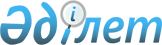 2015-2017 жылдарға арналған Қарғалы ауданының бюджеті туралыАқтөбе облысы Қарғалы аудандық мәслихатының 2014 жылғы 24 желтоқсандағы № 250 шешімі. Ақтөбе облысының Әділет департаментінде 2015 жылғы 19 қаңтарда № 4161 болып тіркелді      Қазақстан Республикасының 2001 жылдың 23 қаңтарындағы "Қазақстан Республикасындағы жергілікті мемлекеттік басқару және өзін-өзі басқару туралы" Заңының 6 бабына және Қазақстан Республикасының 2008 жылғы 4 желтоқсандағы Бюджеттік кодексінің 9 бабының 2 тармағына сәйкес Қарғалы аудандық мәслихаты ШЕШІМ ҚАБЫЛДАДЫ:

      1. 2015-2017 жылдарға арналған Қарғалы ауданының бюджеті тиісінше 1, 2 және 3 қосымшаларға сәйкес, оның ішінде 2015 жылға мынадай көлемдерде бекітілсін:

      1) кірістер                                          2 372 280,2 мың теңге;

      оның ішінде: 

      салық түсімдері бойынша                              448 487мың теңге;

      салықтық емес түсімдер бойынша                        36 753,5 мың теңге;

      негізгі капиталды сатудан 

      түсетін түсімдер бойынша                              1 966 мың теңге;

      трансферттер түсімдері бойынша                        1 885 073,7 мың теңге;

      2) шығындар                                          2 403 537,6 мың теңге;

      3) таза бюджеттік кредит беру                        194 262,5 мың теңге;

      оның ішінде:

      бюджеттік кредиттер                              204 532 мың теңге;

      бюджеттік кредиттерді өтеу                        10 269,5 мың теңге;

      4) қаржы активтерімен жасалатын 

      операциялар бойынша сальдо                        0 мың теңге;

      қаржы активтерін сатып алу                        0 мың теңге; 

      5) бюджет тапшылығы                              - 225 519,9 мың теңге;

      6) бюджет тапшылығын қаржыландыру                  225 519,9 мың теңге;

      Ескерту. 1 тармаққа өзгерістер енгізілді - Ақтөбе облысы Қарғалы аудандық мәслихатының 11.03.2015 № 272 (01.01.2015 бастап қолданысқа енгізіледі); 03.04.2015 № 286 (01.01.2015 бастап қолданысқа енгізіледі); 05.06.2015 № 294 (01.01.2015 бастап қолданысқа енгізіледі); 10.08.2015 № 335 (01.01.2015 бастап қолданысқа енгізіледі); 06.11.2015 № 350 (01.01.2015 бастап қолданысқа енгізіледі) шешімдерімен.

      2. Аудандық бюджеттің кірісіне мыналар есептелетін болып белгіленсін:

      жеке табыс салығы;

      әлеуметтік салық;

      жеке және заңды тұлғалар, дара кәсіпкерлер мүлкіне салық; 

      жер салығы;

      бірыңғай жер салығы;

      көлік құралдарына салық;

      акциз, мыналарға:

      Қазақстан Республикасының аумағында өндірілген алкоголь өніміне;

      бензинге (авиациялық бензинді қоспағанда) және дизель отынына акциздер;

      жер учаскелерін пайдаланғаны үшін төлемақы; 

      жеке кәсіпкерлерді мемлекеттік тіркегені үшін алынатын алым; 

      қызметтің жекелеген түрлерімен айналысу құқығы үшін лицензиялық алым;

      заңды тұлғаларды мемлекеттік тіркеу және филиалдар мен өкілдіктерді есептік тіркегені, сондай-ақ оларды қайта тіркегені үшін алым;

      жылжымайтын мүлікке құқықтарды және олармен жасалатын мәмілелерді мемлекеттік тіркегені үшін алынатын алым;

      көлік құралдарын мемлекеттік тіркегені, сондай-ақ оларды қайта тіркегені үшін алынатын алым;

      ойын бизнесіне салық;

      республикалық бюджет есебіне жазылатын консулдық алымнан және мемлекеттік баждардан басқа, мемлекеттік баж:

      коммуналдық меншіктен түсетін кірістер;

      ауданның (облыстық маңызы бар қаланың) коммуналдық меншігінің мүлкін жалға беруден түсетін кірістер; 

      аудан (облыстық маңызы бар қала) бюджетінен қаржыландырылатын мемлекеттік мекемелерге салынатын айыппұлдар, өсімдер, санкциялар, өндіріп алулар;

      аудан бюджетіне түсетін басқа да салықтық емес түсімдер;

      ауыл шаруашылығы мақсатындағы жер учаскелерін қоспағанда, жер учаскелерін сатудан түсетін түсімдер.

      3. Қазақстан Республикасының "2015-2017 жылдарға арналған республикалық бюджет туралы" Заңының 5 бабына сәйкес жұмыс берушілер еңбекке уақытша жарамсыздығы, жүктілігі мен босануы бойынша, бала туған кезде, жерлеуге есептеген, Мемлекеттік әлеуметтік сақтандыру қорынан төленіп келген жәрдемақы сомаларының аталған қорға аударымдардың есептелген сомаларынан асып түсуі нәтижесінде 1998 жылғы 31 желтоқсандағы жағдай бойынша құралған теріс сальдо ай сайын жалақы қорының 4 пайызы шегінде әлеуметтік салық төлеу есебіне жатқызылады.

      4. Қазақстан Республикасының "2015-2017 жылдарға арналған республикалық бюджет туралы" Заңының 11 бабына сәйкес мөлшерінде белгіленгені еске және басшылыққа алынсын:

      2015 жылдың 1 қаңтарынан бастап:

      1) жалақының ең төменгі мөлшері – 21 364 теңге;

      2) жәрдемақыларды және өзге де әлеуметтік төлемдерді есептеу, сондай- 

      ақ Қазақстан Республикасының заңнамасына сәйкес айыппұл санкцияларын, салықтарды және басқа да төлемдерді қолдану үшін айлық 

      есептік көрсеткіш - 1 982 теңге;

      3) базалық әлеуметтік төлемдердің мөлшерін есептеу үшін ең төменгі күнкөріс деңгейінің шамасы – 21 364 теңге.

      5. Қазақстан Республикасының "2015-2017 жылдарға арналған республикалық бюджет туралы" Заңының 12 бабына сәйкес белгіленгені еске және басшылыққа алынсын:

      1) 2015 жылғы 1 қаңтардан бастап, мемлекеттік мекемелердің мемлекеттік қызметшілер болып табылмайтын жұмыскерлерінің, сондай-ақ жергілікті бюджеттерден қаржыландырылатын мемлекеттік қазыналық кәсіпорындар жұмыскерлерінің лауазымдық айлықақыларына ерекше еңбек жағдайлары үшін 10 пайыз мөлшерінде ай сайынғы үстемеақы төлеу;

      2) Алынып тасталды - Ақтөбе облысы Қарғалы аудандық мәслихатының 03.04.2015 № 286 шешімімен (01.01.2015 бастап қолданысқа енгізіледі).

      6. 2015 жылға арналған аудандық бюджетте облыстық бюджеттен берілген субвенция көлемі - 1 524 357 мың теңге сомасында қарастырылғаны ескерілсін. 

      7. 2015 жылға арналған аудандық бюджетте орта білім беруде жан басына шаққандағы қаржыландыруды енгізу бойынша сынамалауды өткізу үшін мемлекеттік жалпыға міндетті білім беру стандарттарына сәйкес орта білім беру ұйымдарында 10-11 кластар үшін білім беру процесін жүзеге асыруға көзделген шығыстарды беруге байланысты облыстық бюджетке түсетін ағымдағы нысаналы трансферттер 9 771 мың теңге.

      Ағымдағы нысаналы трансферттердің аталған сомаларын бөлу аудан әкімдігінің қаулысы негізінде айқындалады.

      Ескерту. 7 тармақ жаңа редакцияда - Ақтөбе облысы Қарғалы аудандық мәслихатының 03.04.2015 № 286 шешімімен (01.01.2015 бастап қолданысқа енгізіледі).

      8. 2015 жылға арналған аудандық бюджетте республикалық бюджеттен ағымдағы нысаналы трансферттер түскені ескерілсін:

      3 500 мың теңге - 18 жасқа дейінгі балаларға мемлекеттік жәрдемақылар төлеуге;

      10 334 мың теңге - Ұлы Отан соғысындағы Жеңістің жетпіс жылдығына арналған іс-шараларды өткізуге;

      3 000 мың теңге - мүгедектердің құқықтарын қамтамасыз ету және өмір сүру сапасын жақсарту жөніндегі іс-шаралар жоспарын іске асыруға;

      0 мың теңге - мемлекеттік әкімшілік қызметшілерге төленетін еңбекақы деңгейін арттыруға;

      90 364 мың теңге - мемлекеттік мекемелердің мемлекеттік қызметшілер болып табылмайтын жұмыскерлеріне, сондай-ақ жергілікті бюджеттерден қаржыландырылатын мемлекеттік қазыналық кәсіпорындардың жұмыскерлеріне лауазымдық айлықақыларына ерекше еңбек жағдайлары үшін 2015 жылдың 1 қаңтарынан бастап, ай сайынғы үстемеақы төлеуге;

      25 690 мың теңге - мектепке дейінгі білім беру ұйымдарында мемлекеттік білім беру тапсырысын іске асыруға;

      31 553 мың теңге - үш деңгейлі жүйе бойынша біліктілікті арттырудан өткен мұғалімдерге төленетін еңбекақыны арттыруға;

      17 782 мың теңге - бастауыш, негізгі орта және жалпы орта білім беруді жан басына шаққандағы қаржыландыруды сынамалауға.

      670 мың теңге - жергілікті атқарушы органның агроөнеркәсіптік кешен бөлімшесін ұстауға.

      Ағымдағы нысаналы трансферттердің аталған сомаларын бөлу аудан әкімдігінің қаулысы негізінде айқындалады.

      Ескерту. 8 тармаққа өзгерістер енгізілді - Ақтөбе облысы Қарғалы аудандық мәслихатының 03.04.2015 № 286 (01.01.2015 бастап қолданысқа енгізіледі); 06.11.2015 № 350 (01.01.2015 бастап қолданысқа енгізіледі) шешімдерімен.

      9. 2015 жылға арналған аудандық бюджетте республикалық бюджеттен 

      нысаналы даму трансферттер түскені ескерілсін:

      0 мың теңге - инженерлік– коммуникациялық инфрақұрылымды жобалауға, дамытуға және (немесе) жайластыруға;

      0 мың теңге - елді мекендердегі сумен жабдықтау және су бұру жүйелерін дамытуға;

      8 087 мың теңге - коммуналдық тұрғын үй қорының тұрғын үйлерін жобалау және (немесе) салуға, реконструкциялауға.

      Ағымдағы нысаналы трансферттердің аталған сомаларын бөлу аудан әкімдігінің қаулысы негізінде айқындалады.

      Ескерту. 9 тармаққа өзгерістер енгізілді - Ақтөбе облысы Қарғалы аудандық мәслихатының 03.04.2015 № 286 шешімімен (01.01.2015 бастап қолданысқа енгізіледі).

      9-1. 2015 жылға арналған аудандық бюджетте Қазақстан Республикасының Ұлттық қорынан берілетін нысаналы трансферт қаражатынан жалпы сомасы 171 829 мың теңге есепке алынсын.

      Ағымдағы нысаналы трансферттердің аталған сомаларын бөлу аудан әкімдігінің қаулысы негізінде айқындалады.

      Ескерту. Шешім 9-1 тармақпен толықтырылды - Ақтөбе облысы Қарғалы аудандық мәслихатының 03.04.2015 № 286 шешімімен (01.01.2015 бастап қолданысқа енгізіледі).

      10. 2015 жылға арналған аудандық бюджетте облыстық бюджеттен ағымдағы нысаналы трансферттер және даму трансферттері түскені ескерілсін, оның ішінде:

      0 мың теңге - инженерлік– коммуникациялық инфрақұрылымды жобалауға, дамытуға және (немесе) жайластыруға;

      0 мың теңге - елді мекендердегі сумен жабдықтау және су бұру жүйесін дамытуға;

      40 782,5 мың теңге - елді мекендердің бас жоспарларын әзірлеуге;

      1 763 мың теңге - санитарлық союға бағытталған бруцеллез ауруымен ауырған ауыл шаруашылық жануарларының (ұсақ және ірі қара малдар) құнын (50%-ға дейін) өтеуге;

      3 191 мың теңге - елді мекендерді абаттандыру және көгалдандыруға;

      29 155 мың теңге - балалар мен жасөспірімдерге спорт бойынша қосымша білім беруге;

      12 474 мың теңге - балалар мен жасөспірімдердің психикалық денсаулығын зерттеу және халыққа психологиялық-медициналық–педагогикалық консультациялық көмек көрсетуге;

      10 496 мың теңге - патронат тәрбиешілерге берілген баланы (балаларды) асырап бағуға;

      875,2 мың теңге - Жұмыспен қамту 2020 жол картасы бойынша қалаларды және ауылдық елді мекендерді дамыту шеңберінде объектілерді жөндеуге;

      46 000 мың теңге – Қарғалы ауданы "Бадамша–Степное" аудандық маңыздағы автомобиль жолын орташа жөндеуге;

      20 000 мың теңге - білім беру объектілерін салу және реконструкциялау,

      5 000 мың теңге - коммуналдық шаруашылығын дамыту.

      Аталған трансферттерді бөлу аудан әкімдігінің қаулысы негізінде жүзеге асырылады.

      Ескерту. 10 тармаққа өзгерістер енгізілді - Ақтөбе облысы Қарғалы аудандық мәслихатының 11.03.2015 № 272 (01.01.2015 бастап қолданысқа енгізіледі); 05.06.2015 № 294 (01.01.2015 бастап қолданысқа енгізіледі); 10.08.2015 № 335 (01.01.2015 бастап қолданысқа енгізіледі); 06.11.2015 № 350 (01.01.2015 бастап қолданысқа енгізіледі) шешімдерімен.

      11. 2015 жылға арналған аудандық бюджетте, Қазақстан Республикасы Үкіметі белгілеген шарттарға сәйкес, республикалық бюджеттен жергілікті атқарушы органдарға, мамандарды әлеуметтік қолдау шараларын іске асыруға берілетін бюджеттік несиелерге 32 703 мың теңге түскені ескерілсін.

      Көрсетілген ағымдағы трансферттер сомасын бөлу аудан әкімдігінің қаулысы негізінде жүзеге асырылады. 

      12. 2015 жылға арналған аудандық бюджетте ауданның жергілікті атқарушы органының резерв сомасы 9 743 мың теңге болып бекітілсін.

      13. 2015 жылға арналған аудандық бюджетті атқару процесінде секвестрлеуге жатпайтын аудандық бюджеттің бюджеттік бағдарламаларының тізбесі 4 қосымшаға сәйкес бекітілсін.

      14. 2015 жылға арналған ауылдық округ бюджеттік бағдарламалары 5 қосымшаға сәйкес бекітілсін.

      15. Осы шешім 2015 жылғы 1 қаңтардан бастап қолданысқа енгізіледі.

 Қарғалы ауданының 2015 жылға арналған бюджеті      Ескерту. 1 қосымша жаңа редакцияда - Ақтөбе облысы Қарғалы аудандық мәслихатының 09.12.2015 № 371 шешімімен (01.01.2015 бастап қолданысқа енгізіледі).

  Қарғалы ауданының 2016 жылға арналған бюджеті  Қарғалы ауданының 2017 жылға арналған бюджеті Қарғалы ауданының 2015 жылға арналған бюджетінің орындалу процесінде секвестрге жатпайтын бюджеттік бағдарламалар ТІЗІМДЕМЕСІ 2015 жылға арналған ауылдық округтердің бюджеттік бағдарламаларының
ТІЗБЕСІ      Ескерту. 5 қосымша жаңа редакцияда - Ақтөбе облысы Қарғалы аудандық мәслихатының 09.12.2015 № 371 шешімімен (01.01.2015 бастап қолданысқа енгізіледі).

      кестенің жалғасы


					© 2012. Қазақстан Республикасы Әділет министрлігінің «Қазақстан Республикасының Заңнама және құқықтық ақпарат институты» ШЖҚ РМК
				
      Аудандық мәслихат

Аудандық мәслихат 

       сессиясының төрағасы

хатшысы

      И. Кудря

Х.Жылқыбеков
Аудандық мәслихаттың 2014 жылғы 24 желтоқсандағы № 250 шешіміне 1 ҚОСЫМШАСанаты

Санаты

Санаты

Санаты

Санаты

Сомасы, мың теңге

Сыныбы

Сыныбы

Сыныбы

Сыныбы

Сомасы, мың теңге

Iшкi сыныбы

Iшкi сыныбы

Iшкi сыныбы

Сомасы, мың теңге

Ерекшелігі

Ерекшелігі

Сомасы, мың теңге

Атауы

Сомасы, мың теңге

 1.Кірістер

2372280,2

1

Салықтық түсімдер

448487

1

01

Табыс салығы

161534

1

01

2

Жеке табыс салығы

161534

1

03

Әлеуметтiк салық

114871

1

03

1

Әлеуметтік салық

114871

1

04

Меншiкке салынатын салықтар

144293

1

04

1

Мүлiкке салынатын салықтар

113859

1

04

3

Жер салығы

4535

1

04

4

Көлiк құралдарына салынатын салық

22999

1

04

5

Бірыңғай жер салығы

2900

1

05

Тауарларға, жұмыстарға және қызметтерге салынатын iшкi салықтар

24585

1

05

2

Акциздер

625

1

05

3

Табиғи және басқа да ресурстарды пайдаланғаны үшiн түсетiн түсiмдер

16186

1

05

4

Кәсiпкерлiк және кәсiби қызметтi жүргiзгенi үшiн алынатын алымдар

7774

5

Ойын бизнесіне салық

0

1

08

Заңдық маңызы бар әрекеттерді жасағаны және (немесе) оған уәкілеттігі бар мемлекеттік органдар немесе лауазымды адамдар құжаттар бергені үшін алынатын міндетті төлемдер

3204

1

08

1

Мемлекеттік баж

3204

2

Салықтық емес түсiмдер

36753,5

2

01

Мемлекеттік меншіктен түсетін кірістер

1708

1

Мемлекеттік кәсіпорындардың таза кірісі бөлігінің түсімдері

49

2

01

5

Мемлекет меншігіндегі мүлікті жалға беруден түсетін кірістер

1609

7

Мемлекеттік бюджеттен берілген кредиттер бойынша сыйақылар

19

9

Мемлекет меншігінен түсетін басқа да кірістер

31

03

Мемлекеттік бюджеттен қаржыландырылатын мемлекеттік мекемелер ұйымдастыратын мемлекеттік сатып алуды өткізуден түсетін ақша түсімдері

0

1

Мемлекеттік бюджеттен қаржыландырылатын мемлекеттік мекемелер ұйымдастыратын мемлекеттік сатып алуды өткізуден түсетін ақша түсімдері

0

04

Мемлекеттік бюджеттен қаржыландырылатын, сондай-ақ Қазақстан Республикасы Ұлттық Банкінің бюджетінен (шығыстар сметасынан) қамтылатын және қаржыландырылатын мемлекеттік мекемелер салатын айыппұлдар, өсімпұлдар, санкциялар, өндіріп алулар

0

1

Мұнай секторы ұйымдарынан түсетін түсімдерді қоспағанда, мемлекеттік бюджеттен қаржыландырылатын, сондай-ақ Қазақстан Республикасы Ұлттық Банкінің бюджетінен (шығыстар сметасынан) ұсталатын және қаржыландырылатын мемлекеттік мекемелер салатын айыппұлдар, өсімпұлдар, санкциялар, өндіріп алулар

0

2

06

Басқа да салықтық емес түсiмдер

35045,5

2

06

1

Басқа да салықтық емес түсiмдер

35045,5

3

Негізгі капиталды сатудан түсетін түсімдер

1966

01

Мемлекеттік мекемелерге бекітілген мемлекеттік мүлікті сату

673

1

Мемлекеттік мекемелерге бекітілген мемлекеттік мүлікті сату

673

3

03

Жердi және материалдық емес активтердi сату

1293

3

03

1

Жерді сату

1293

4

Трансферттердің түсімдері

1885073,7

4

02

Мемлекеттiк басқарудың жоғары тұрған органдарынан түсетiн трансферттер

1885073,7

4

02

2

Облыстық бюджеттен түсетiн трансферттер

1885073,7

Функционалдық топ

Функционалдық топ

Функционалдық топ

Функционалдық топ

Функционалдық топ

Функционалдық топ

Сомасы, мың теңге

Кіші функция

Кіші функция

Кіші функция

Кіші функция

Кіші функция

Сомасы, мың теңге

Бюджеттік бағдарламалардың әкiмшiсi

Бюджеттік бағдарламалардың әкiмшiсi

Бюджеттік бағдарламалардың әкiмшiсi

Бюджеттік бағдарламалардың әкiмшiсi

Сомасы, мың теңге

Бағдарлама

Бағдарлама

Бағдарлама

Сомасы, мың теңге

Кіші бағдарлама

Кіші бағдарлама

Сомасы, мың теңге

Атауы

Сомасы, мың теңге

 ІІ. Шығындар

2403537,6

01

Жалпы сипаттағы мемлекеттiк қызметтер

215419

1

Мемлекеттiк басқарудың жалпы функцияларын орындайтын өкiлдi, атқарушы және басқа органдар

173765

01

1

112

Аудан (облыстық маңызы бар қала) мәслихатының аппараты

14986

01

1

112

001

Аудан (облыстық маңызы бар қала) мәслихатының қызметін қамтамасыз ету жөніндегі қызметтер

13801

003

Мемлекеттік органның күрделі шығыстары

1185

01

1

122

Аудан (облыстық маңызы бар қала) әкімінің аппараты

61023

01

1

122

001

Аудан (облыстық маңызы бар қала) әкімінің қызметін қамтамасыз ету жөніндегі қызметтер

59883

003

Мемлекеттік органның күрделі шығыстары

1140

01

1

123

Қаладағы аудан, аудандық маңызы бар қала, кент, ауыл, ауылдық округ әкімінің аппараты

97756

01

1

123

001

Қаладағы аудан, аудандық маңызы бар қала, кент, ауыл, ауылдық округ әкімінің қызметін қамтамасыз ету жөніндегі қызметтер

90897

022

Мемлекеттік органның күрделі шығыстары

6859

2

Қаржылық қызмет

21067

452

Ауданның (облыстық маңызы бар қаланың) қаржы бөлімі

21067

452

001

Ауданның (облыстық маңызы бар қаланың) бюджетін орындау және коммуналдық меншігін басқару саласындағы мемлекеттік саясатты іске асыру жөніндегі қызметтер 

16647

003

Салық салу мақсатында мүлікті бағалауды жүргізу

634

010

Жекешелендіру, коммуналдық меншікті басқару, жекешелендіруден кейінгі қызмет және осыған байланысты дауларды реттеу 

75

018

Мемлекеттік органның күрделі шығыстары

3711

5

Жоспарлау және статистикалық қызмет

11014

453

Ауданның (облыстық маңызы бар қаланың) экономика және бюджеттік жоспарлау бөлімі

11014

001

Экономикалық саясатты, мемлекеттік жоспарлау жүйесін қалыптастыру және дамыту саласындағы мемлекеттік саясатты іске асыру жөніндегі қызметтер

8956

004

Мемлекеттік органның күрделі шығыстары

2058

9

Жалпы сипаттағы өзге де мемлекеттiк қызметтер

9573

458

Ауданның (облыстық маңызы бар қаланың) тұрғын үй-коммуналдық шаруашылығы, жолаушылар көлігі және автомобиль жолдары бөлімі

9573

001

Жергілікті деңгейде тұрғын үй-коммуналдық шаруашылығы, жолаушылар көлігі және автомобиль жолдары саласындағы мемлекеттік саясатты іске асыру жөніндегі қызметтер

7313

013

Мемлекеттік органның күрделі шығыстары

2260

02

Қорғаныс

3362

02

1

Әскери мұқтаждар

1211

02

1

122

Аудан (облыстық маңызы бар қала) әкімінің аппараты

1211

02

1

122

005

Жалпыға бірдей әскери міндетті атқару шеңберіндегі іс-шаралар

1211

2

Төтенше жағдайлар жөнiндегi жұмыстарды ұйымдастыру

2151

122

Аудан (облыстық маңызы бар қала) әкімінің аппараты

2151

122

006

Аудан (облыстық маңызы бар қала) ауқымындағы төтенше жағдайлардың алдын алу және оларды жою

1502

007

Аудандық (қалалық) ауқымдағы дала өрттерінің, сондай-ақ мемлекеттік өртке қарсы қызмет органдары құрылмаған елдi мекендерде өрттердің алдын алу және оларды сөндіру жөніндегі іс-шаралар

649

03

Қоғамдық тәртіп, қауіпсіздік, құқықтық, сот, қылмыстық-атқару қызметі

0

03

9

Қоғамдық тәртіп және қауіпсіздік саласындағы өзге де қызметтер

0

458

Ауданның (облыстық маңызы бар қаланың) тұрғын үй-коммуналдық шаруашылығы, жолаушылар көлігі және автомобиль жолдары бөлімі

0

458

021

Елдi мекендерде жол қозғалысы қауiпсiздiгін қамтамасыз ету

0

04

Бiлiм беру

1509928,8

04

1

Мектепке дейiнгi тәрбие және оқыту

166728

464

Ауданның (облыстық маңызы бар қаланың) білім бөлімі

166728

009

Мектепке дейінгі тәрбие мен оқыту ұйымдарының қызметін қамтамасыз ету

136800

040

Мектепке дейінгі білім беру ұйымдарында мемлекеттік білім беру тапсырысын іске асыруға

29928

2

Бастауыш, негізгі орта және жалпы орта білім беру

1189657

2

123

Қаладағы аудан, аудандық маңызы бар қала, кент, ауыл, ауылдық округ әкімінің аппараты

1024

2

123

005

Ауылдық жерлерде балаларды мектепке дейін тегін алып баруды және кері алып келуді ұйымдастыру

1024

464

Ауданның (облыстық маңызы бар қаланың) білім бөлімі

1157522

003

Жалпы білім беру

1092705

006

Балаларға қосымша білім беру 

64817

465

Ауданның (облыстық маңызы бар қаланың) дене шынықтыру және спорт бөлімі

31111

017

Балалар мен жасөспірімдерге спорт бойынша қосымша білім беру

31111

9

Бiлiм беру саласындағы өзге де қызметтер

153543,8

464

Ауданның (облыстық маңызы бар қаланың) білім бөлімі

89210,6

001

Жергілікті деңгейде білім беру саласындағы мемлекеттік саясатты іске асыру жөніндегі қызметтер

12347

004

Ауданның (облыстық маңызы бар қаланың) мемлекеттік білім беру мекемелерінде білім беру жүйесін ақпараттандыру

7439

005

Ауданның (облыстық маңызы бар қаланың) мемлекеттік білім беру мекемелер үшін оқулықтар мен оқу-әдiстемелiк кешендерді сатып алу және жеткізу

9941

007

Аудандық (қалалалық) ауқымдағы мектеп олимпиадаларын және мектептен тыс іс-шараларды өткiзу

4224

012

Мемлекеттік органның күрделі шығыстары

259

015

Жетім баланы (жетім балаларды) және ата-аналарының қамқорынсыз қалған баланы (балаларды) күтіп-ұстауға қамқоршыларға (қорғаншыларға) ай сайынға ақшалай қаражат төлемі

9253

029

Балалар мен жасөспірімдердің психикалық денсаулығын зерттеу және халыққа психологиялық-медициналық-педагогикалық консультациялық көмек көрсету

13256

067

Ведомстволық бағыныстағы мемлекеттік мекемелерінің және ұйымдарының күрделі шығыстары

32491,6

466

Ауданның (облыстық маңызы бар қаланың) сәулет, қала құрылысы және құрылыс бөлімі

64333,2

037

Білім беру объектілерін салу және реконструкциялау

64333,2

06

Әлеуметтiк көмек және әлеуметтiк қамсыздандыру

155386,4

1

Әлеуметтiк қамсыздандыру

11092

464

Ауданның (облыстық маңызы бар қаланың) білім бөлімі

11092

030

Патронат тәрбиешілерге берілген баланы (балаларды) асырап бағу 

11092

2

Әлеуметтiк көмек

126353,4

2

123

Қаладағы аудан, аудандық маңызы бар қала, кент, ауыл, ауылдық округ әкімінің аппараты

9111

2

123

003

Мұқтаж азаматтарға үйінде әлеуметтік көмек көрсету

9111

451

Ауданның (облыстық маңызы бар қаланың) жұмыспен қамту және әлеуметтік бағдарламалар бөлімі

117242,4

451

002

Жұмыспен қамту бағдарламасы

32367,4

004

Ауылдық жерлерде тұратын денсаулық сақтау, білім беру, әлеуметтік қамтамасыз ету, мәдениет, спорт және ветеринар мамандарына отын сатып алуға Қазақстан Республикасының заңнамасына сәйкес әлеуметтік көмек көрсету

7264

005

Мемлекеттік атаулы әлеуметтік көмек 

0

006

Тұрғын үйге көмек көрсету

20872

007

Жергілікті өкілетті органдардың шешімі бойынша мұқтаж азаматтардың жекелеген топтарына әлеуметтік көмек

32930

016

18 жасқа дейінгі балаларға мемлекеттік жәрдемақылар

8240

017

Мүгедектерді оңалту жеке бағдарламасына сәйкес, мұқтаж мүгедектерді міндетті гигиеналық құралдармен және ымдау тілі мамандарының қызмет көрсетуін, жеке көмекшілермен қамтамасыз ету 

5136

023

Жұмыспен қамту орталықтарының қызметін қамтамасыз ету

99

052

Ұлы Отан соғысындағы Жеңістің жетпіс жылдығына арналған іс-шараларды өткізу

10334

9

Әлеуметтiк көмек және әлеуметтiк қамтамасыз ету салаларындағы өзге де қызметтер

17941

451

Ауданның (облыстық маңызы бар қаланың) жұмыспен қамту және әлеуметтік бағдарламалар бөлімі

17941

451

001

Жергілікті деңгейде халық үшін әлеуметтік бағдарламаларды жұмыспен қамтуды қамтамасыз етуді іске асыру саласындағы мемлекеттік саясатты іске асыру жөніндегі қызметтер 

15817

011

Жәрдемақыларды және басқа да әлеуметтік төлемдерді есептеу, төлеу мен жеткізу бойынша қызметтерге ақы төлеу

705

021

Мемлекеттік органның күрделі шығыстары

1029

050

Мүгедектердің құқықтарын қамтамасыз ету және өмір сүру сапасын жақсарту жөніндегі іс-шаралар жоспарын іске асыру

0

067

Ведомстволық бағыныстағы мемлекеттік мекемелерінің және ұйымдарының күрделі шығыстары

390

07

Тұрғын үй-коммуналдық шаруашылық

128671,5

07

1

Тұрғын үй шаруашылығы

16187,2

458

Ауданның (облыстық маңызы бар қаланың) тұрғын үй-коммуналдық шаруашылығы, жолаушылар көлігі және автомобиль жолдары бөлімі

1901

003

Мемлекеттік тұрғын үй қорының сақталуын ұйымдастыру

1901

041

Жұмыспен қамту 2020 жол картасы бойынша қалаларды және ауылдық елді мекендерді дамыту шеңберінде объектілерді жөндеу және абаттандыру

0

464

Ауданның (облыстық маңызы бар қаланың) білім бөлімі

875,2

026

Жұмыспен қамту 2020 жол картасы бойынша қалаларды және ауылдық елді мекендерді дамыту шеңберінде объектілерді жөндеу

875,2

466

Ауданның (облыстық маңызы бар қаланың) сәулет, қала құрылысы және құрылыс бөлімі

13411

466

003

Коммуналдық тұрғын үй қорының тұрғын үйін жобалау және (немесе) салу, реконструкциялау 

10151

466

004

Инженерлік-коммуникациялық инфрақұрылымды жобалау, дамыту және (немесе) жайластыру

3260

2

Коммуналдық шаруашылық

73437,3

458

Ауданның (облыстық маңызы бар қаланың) тұрғын үй-коммуналдық шаруашылығы, жолаушылар көлігі және автомобиль жолдары бөлімі

70437,3

458

012

Сумен жабдықтау және су бұру жүйесінің жұмыс істеуі

45756

458

026

Ауданның (облыстық маңызы бар қаланың) коммуналдық меншігіндегі жылу жүйелерін қолдануды ұйымдастыру

10974

027

Ауданның (облыстық маңызы бар қаланың) коммуналдық меншігіндегі газ жүйелерін қолдануды ұйымдастыру

5316

028

Коммуналдық шаруашылығын дамыту

8391,3

058

Елді мекендердегі сумен жабдықтау және су бұру жүйелерін дамыту

0

466

Ауданның (облыстық маңызы бар қаланың) сәулет, қала құрылысы және құрылыс бөлімі

3000

005

Коммуналдық шаруашылығын дамыту

3000

3

Елді-мекендерді абаттандыру

39047

3

123

Қаладағы аудан, аудандық маңызы бар қала, кент, ауыл, ауылдық округ әкімінің аппараты

23741

3

123

008

Елді мекендердегі көшелерді жарықтандыру

14951

3

123

009

Елді мекендердің санитариясын қамтамасыз ету

3435

010

Жерлеу орындарын ұстау және туыстары жоқ адамдарды жерлеу

1332

3

123

011

Елді мекендерді абаттандыру мен көгалдандыру

4023

458

Ауданның (облыстық маңызы бар қаланың) тұрғын үй-коммуналдық шаруашылығы, жолаушылар көлігі және автомобиль жолдары бөлімі

15306

016

Елдi мекендердiң санитариясын қамтамасыз ету

2160

018

Елдi мекендердi абаттандыру және көгалдандыру

13146

08

Мәдениет, спорт, туризм және ақпараттық кеңістiк

115901

08

1

Мәдениет саласындағы қызмет

51438

455

Ауданның (облыстық маңызы бар қаланың) мәдениет және тілдерді дамыту бөлімі

49992

455

003

Мәдени-демалыс жұмысын қолдау

49992

466

Ауданның (облыстық маңызы бар қаланың) сәулет, қала құрылысы және құрылыс бөлімі

1446

011

Мәдениет объектілерін дамыту

1446

2

Спорт

7129

465

Ауданның (облыстық маңызы бар қаланың) дене шынықтыру және спорт бөлімі 

7129

001

Жергілікті деңгейде дене шынықтыру және спорт саласындағы мемлекеттік саясатты іске асыру жөніндегі қызметтер

4594

004

Мемлекеттік органның күрделі шығыстары

816

006

Аудандық (облыстық маңызы бар қалалық) деңгейде спорттық жарыстар өткiзу

478

007

Әртүрлi спорт түрлерi бойынша аудан (облыстық маңызы бар қала) құрама командаларының мүшелерiн дайындау және олардың облыстық спорт жарыстарына қатысуы

851

032

Ведомстволық бағыныстағы мемлекеттік мекемелерінің және ұйымдарының күрделі шығыстары

390

3

Ақпараттық кеңiстiк

36395

455

Ауданның (облыстық маңызы бар қаланың) мәдениет және тілдерді дамыту бөлімі

28822

455

006

Аудандық (қалалық) кiтапханалардың жұмыс iстеуi

28342

455

007

Мемлекеттiк тiлдi және Қазақстан халқының басқа да тiлдерін дамыту

480

456

Ауданның (облыстық маңызы бар қаланың) ішкі саясат бөлімі

7573

456

002

Мемлекеттік ақпараттық саясат жүргізу жөніндегі қызметтер

7573

9

Мәдениет, спорт, туризм және ақпараттық кеңiстiктi ұйымдастыру жөнiндегi өзге де қызметтер

20939

455

Ауданның (облыстық маңызы бар қаланың) мәдениет және тілдерді дамыту бөлімі

8411

455

001

Жергілікті деңгейде тілдерді және мәдениетті дамыту саласындағы мемлекеттік саясатты іске асыру жөніндегі қызметтер

4642

010

Мемлекеттік органның күрделі шығыстары

1435

032

Ведомстволық бағыныстағы мемлекеттік мекемелерінің және ұйымдарының күрделі шығыстары

2334

456

Ауданның (облыстық маңызы бар қаланың) ішкі саясат бөлімі

12528

456

001

Жергілікті деңгейде ақпарат, мемлекеттілікті нығайту және азаматтардың әлеуметтік сенімділігін қалыптастыру саласында мемлекеттік саясатты іске асыру жөніндегі қызметтер

6354

003

Жастар саясаты саласында іс-шараларды іске асыру

5021

006

Мемлекеттік органның күрделі шығыстары

763

032

Ведомстволық бағыныстағы мемлекеттік мекемелерінің және ұйымдарының күрделі шығыстары

390

10

Ауыл, су, орман, балық шаруашылығы, ерекше қорғалатын табиғи аумақтар, қоршаған ортаны және жануарлар дүниесін қорғау, жер қатынастары

59503

10

1

Ауыл шаруашылығы

28662

453

Ауданның (облыстық маңызы бар қаланың) экономика және бюджеттік жоспарлау бөлімі

7756

099

Мамандардың әлеуметтік көмек көрсетуі жөніндегі шараларды іске асыру

7756

474

Ауданның (облыстық маңызы бар қаланың) ауыл шаруашылығы және ветеринария бөлімі

20906

001

Жергілікті деңгейде ауыл шаруашылығы және ветеринария саласындағы мемлекеттік саясатты іске асыру жөніндегі қызметтер

15373

003

Мемлекеттік органның күрделі шығыстары

2362

005

Мал көмінділерінің (биотермиялық шұңқырлардың) жұмыс істеуін қамтамасыз ету

1408

008

Алып қойылатын және жойылатын ауру жануарлардың, жануарлардан алынатын өнімдер мен шикізаттың құнын иелеріне өтеу

1763

6

Жер қатынастары

7846

463

Ауданның (облыстық маңызы бар қаланың) жер қатынастары бөлімі

7846

463

001

Аудан (облыстық маңызы бар қала) аумағында жер қатынастарын реттеу саласындағы мемлекеттік саясатты іске асыру жөніндегі қызметтер

7206

007

Мемлекеттік органның күрделі шығыстары

640

9

Ауыл, су, орман, балық шаруашылығы, қоршаған ортаны қорғау және жер қатынастары саласындағы басқа да қызметтер

22995

474

Ауданның (облыстық маңызы бар қаланың) ауыл шаруашылығы және ветеринария бөлімі

22995

474

013

Эпизоотияға қарсы іс-шаралар жүргізу

22995

11

Өнеркәсіп, сәулет, қала құрылысы және құрылыс қызметі

90190

2

Сәулет, қала құрылысы және құрылыс қызметі

90190

466

Ауданның (облыстық маңызы бар қаланың) сәулет, қала құрылысы және құрылыс бөлімі

90190

466

001

Құрылыс, облыс қалаларының, аудандарының және елді мекендерінің сәулеттік бейнесін жақсарту саласындағы мемлекеттік саясатты іске асыру және ауданның (облыстық маңызы бар қаланың) аумағын оңтайла және тиімді қала құрылыстық игеруді қамтамасыз ету жөніндегі қызметтер 

7560

013

Аудан аумағында қала құрылысын дамытудың кешенді схемаларын, аудандық (облыстық) маңызы бар қалалардың, кенттердің және өзге де ауылдық елді мекендердің бас жоспарларын әзірлеу

81565

015

Мемлекеттік органның күрделі шығыстары 

1065

12

Көлiк және коммуникация

81229

12

1

Автомобиль көлiгi

81229

12

1

123

Қаладағы аудан, аудандық маңызы бар қала, кент, ауыл, ауылдық округ әкімінің аппараты

12229

12

013

Аудандық маңызы бар қалаларда, кенттерде, ауылдарда, ауылдық округтерде автомобиль жолдарының жұмыс істеуін қамтамасыз ету

12229

458

Ауданның (облыстық маңызы бар қаланың) тұрғын үй-коммуналдық шаруашылығы, жолаушылар көлігі және автомобиль жолдары бөлімі

69000

023

Автомобиль жолдарының жұмыс істеуін қамтамасыз ету

23000

045

Аудандық маңызы бар автомобиль жолдарын және елді-мекендердің көшелерін күрделі және орташа жөндеу

46000

13

Басқалар

20291

3

Кәсiпкерлiк қызметтi қолдау және бәсекелестікті қорғау

6602

469

Ауданның (облыстық маңызы бар қаланың) кәсіпкерлік бөлімі

6602

001

Жергілікті деңгейде кәсіпкерлікті дамыту саласындағы мемлекеттік саясатты іске асыру жөніндегі қызметтер

5227

003

Кәсіпкерлік қызметті қолдау

535

004

Мемлекеттік органның күрделі шығыстары

840

9

Басқалар

13689

123

Қаладағы аудан, аудандық маңызы бар қала, кент, ауыл, ауылдық округ әкімінің аппараты

4347

040

"Өңірлерді дамыту" Бағдарламасы шеңберінде өңірлерді экономикалық дамытуға жәрдемдесу бойынша шараларды іске асыру

4347

452

Ауданның (облыстық маңызы бар қаланың) қаржы бөлімі

0

452

012

Ауданның (облыстық маңызы бар қаланың)

0

 жергілікті атқарушы органының резерві 

455

Ауданның (облыстық маңызы бар қаланың) мәдениет және тілдерді дамыту бөлімі

4474,8

040

"Өңірлерді дамыту" Бағдарламасы шеңберінде өңірлерді экономикалық дамытуға жәрдемдесу бойынша шараларды іске асыру

4474,8

464

Ауданның (облыстық маңызы бар қаланың) білім бөлімі

4867,2

464

041

"Өңірлерді дамыту" Бағдарламасы шеңберінде өңірлерді экономикалық дамытуға жәрдемдесу бойынша шараларды іске асыру

4867,2

14

Борышқа қызмет көрсету

19

1

Борышқа қызмет көрсету

19

452

Ауданның (облыстық маңызы бар қаланың) қаржы бөлімі

19

013

Жергілікті атқарушы органдардың облыстық бюджеттен қарыздар бойынша сыйақылар мен өзге де төлемдерді төлеу бойынша борышына қызмет көрсету

19

15

Трансферттер

23636,9

1

Трансферттер

23636,9

452

Ауданның (облыстық маңызы бар қаланың) қаржы бөлімі

23636,9

006

Нысаналы пайдаланылмаған (толық пайдаланылмаған) трансферттерді қайтару

12953,9

024

Мемлекеттік органдардың функцияларын мемлекеттік басқарудың төмен тұрған деңгейлерінен жоғарғы деңгейлерге беруге байланысты жоғары тұрған бюджеттерге берілетін ағымдағы нысаналы трансферттер

9771

051

Жергілікті өзін-өзі басқару органдарына берілетін трансферттер

912

III. Таза бюджеттiк кредит беру

194262,5

Бюджеттік кредиттер

204532

 

07

Тұрғын үй-коммуналдық шаруашылық

171829

07

1

Тұрғын үй шаруашылығы

171829

458

Ауданның (облыстық маңызы бар қаланың) тұрғын үй-коммуналдық шаруашылығы, жолаушылар көлігі және автомобиль жолдары бөлімі

171829

053

Жылу, сумен жабдықтау және су бұру жүйелерін реконструкция және құрылыс үшін кредит беру

171829

10

Ауыл, су, орман, балық шаруашылығы, ерекше қорғалатын табиғи аумақтар, қоршаған ортаны және жануарлар дүниесін қорғау, жер қатынастары

32703

10

1

Ауыл шаруашылығы

32703

453

Ауданның (облыстық маңызы бар қаланың) экономика және бюджеттік жоспарлау бөлімі

32703

006

Мамандарды әлеуметтік қолдау шараларын іске асыру үшін бюджеттік кредиттер

32703

Санаты

Санаты

Санаты

Санаты

Санаты

Сомасы, мың теңге

Сыныбы

Сыныбы

Сыныбы

Сыныбы

Сомасы, мың теңге

Iшкi сыныбы

Iшкi сыныбы

Iшкi сыныбы

Сомасы, мың теңге

Ерекшелігі

Ерекшелігі

Сомасы, мың теңге

Атауы

Сомасы, мың теңге

5

Бюджеттік кредиттерді өтеу

10269,5

01

Бюджеттік кредиттерді өтеу

10269,5

1

Мемлекеттік бюджеттен берілген бюджеттік кредиттерді өтеу

10269,5

Функционалдық топ

Функционалдық топ

Функционалдық топ

Функционалдық топ

Функционалдық топ

Функционалдық топ

Сомасы, мың теңге

Кіші функция

Кіші функция

Кіші функция

Кіші функция

Кіші функция

Сомасы, мың теңге

Бюджеттік бағдарламалардың әкiмшiсi

Бюджеттік бағдарламалардың әкiмшiсi

Бюджеттік бағдарламалардың әкiмшiсi

Бюджеттік бағдарламалардың әкiмшiсi

Сомасы, мың теңге

Бағдарлама

Бағдарлама

Бағдарлама

Сомасы, мың теңге

Кіші бағдарлама

Кіші бағдарлама

Сомасы, мың теңге

Атауы

Сомасы, мың теңге

IV. Каржы активтерiмен жасалатын операциялар бойынша сальдо

0

Қаржылық активтер сатып алу

0

13

Басқалар

0

9

Басқалар

0

452

Ауданның (облыстық маңызы бар қаланың) қаржы бөлімі

0

014

Заңды тұлғалардың жарғылық капиталын қалыптастыру немесе ұлғайту

0

V. Бюджет тапшылығы (профицитi)

-225519,9

VI. Бюджет тапшылығын қаржыландыру (профицитiн пайдалану)

225519,9

Санаты

Санаты

Санаты

Санаты

Санаты

Сомасы, мың теңге

Сыныбы

Сыныбы

Сыныбы

Сыныбы

Сомасы, мың теңге

Iшкi сыныбы

Iшкi сыныбы

Iшкi сыныбы

Сомасы, мың теңге

Ерекшелігі

Ерекшелігі

Сомасы, мың теңге

Атауы

Сомасы, мың теңге

7

Қарыздар түсімі

204532

01

Мемлекеттік ішкі қарыздар

204532

2

Қарыз алу келісім-шарттары

204532

Функционалдық топ

Функционалдық топ

Функционалдық топ

Функционалдық топ

Функционалдық топ

Функционалдық топ

Сомасы, мың теңге

Кіші функция

Кіші функция

Кіші функция

Кіші функция

Кіші функция

Сомасы, мың теңге

Бюджеттік бағдарламалардың әкiмшiсi

Бюджеттік бағдарламалардың әкiмшiсi

Бюджеттік бағдарламалардың әкiмшiсi

Бюджеттік бағдарламалардың әкiмшiсi

Сомасы, мың теңге

Бағдарлама

Бағдарлама

Бағдарлама

Сомасы, мың теңге

Кіші бағдарлама

Кіші бағдарлама

Сомасы, мың теңге

Атауы

Сомасы, мың теңге

16

Қарыздарды өтеу

10269,5

16

1

Қарыздарды өтеу

10269,5

16

1

452

Ауданның (облыстық маңызы бар қаланың) қаржы бөлімі

10269,5

16

1

452

008

Жергілікті атқарушы органның жоғары тұрған бюджет алдындағы борышын өтеу

10269,5

Санаты

Санаты

Санаты

Санаты

Сомасы, мың теңге

Сыныбы

Сыныбы

Сыныбы

Сомасы, мың теңге

Iшкi сыныбы

Iшкi сыныбы

Сомасы, мың теңге

Атауы

Сомасы, мың теңге

8

Бюджет қаражаттарының пайдаланылатын қалдықтары

31257,4

01

Бюджет қаражаты қалдықтары

31257,4

1

Бюджет қаражатының бос қалдықтары

31257,4

Аудандық мәслихаттың 2014 жылғы 24 желтоқсандағы № 250 шешіміне 2 ҚОСЫМШАСанаты

Санаты

Санаты

Санаты

Санаты

Санаты

Сомасы, мың теңге

Сыныбы

Сыныбы

Сыныбы

Сыныбы

Сыныбы

Сомасы, мың теңге

Iшкi сыныбы

Iшкi сыныбы

Iшкi сыныбы

Iшкi сыныбы

Сомасы, мың теңге

Ерекшелігі

Ерекшелігі

Ерекшелігі

Сомасы, мың теңге

Атауы

Атауы

Сомасы, мың теңге

 1. Кірістер

 

 1. Кірістер

 

2230652

1

Салықтық түсімдер

Салықтық түсімдер

459749

1

01

Табыс салығы

Табыс салығы

169570

1

01

2

Жеке табыс салығы

Жеке табыс салығы

169570

1

03

Әлеуметтiк салық

Әлеуметтiк салық

137000

1

03

1

Әлеуметтік салық

Әлеуметтік салық

137000

1

04

Меншiкке салынатын салықтар

Меншiкке салынатын салықтар

142817

1

04

1

Мүлiкке салынатын салықтар

Мүлiкке салынатын салықтар

110710

1

04

3

Жер салығы

Жер салығы

7807

1

04

4

Көлiк құралдарына салынатын салық

Көлiк құралдарына салынатын салық

21400

1

04

5

Бірыңғай жер салығы

Бірыңғай жер салығы

2900

1

05

Тауарларға, жұмыстарға және қызметтерге салынатын iшкi салықтар

Тауарларға, жұмыстарға және қызметтерге салынатын iшкi салықтар

7876

1

05

2

Акциздер

Акциздер

781

1

05

3

Табиғи және басқа да ресурстарды пайдаланғаны үшiн түсетiн түсiмдер

Табиғи және басқа да ресурстарды пайдаланғаны үшiн түсетiн түсiмдер

2621

1

05

4

Кәсiпкерлiк және кәсiби қызметтi жүргiзгенi үшiн алынатын алымдар

Кәсiпкерлiк және кәсiби қызметтi жүргiзгенi үшiн алынатын алымдар

4409

5

Ойын бизнесіне салық

Ойын бизнесіне салық

65

1

08

Заңдық мәнді іс-әрекеттерді жасағаны және (немесе) оған уәкілеттігі бар мемлекеттік органдар немесе лауазымды адамдар құжаттар бергені үшін алынатын міндетті төлемдер

Заңдық мәнді іс-әрекеттерді жасағаны және (немесе) оған уәкілеттігі бар мемлекеттік органдар немесе лауазымды адамдар құжаттар бергені үшін алынатын міндетті төлемдер

2486

1

08

1

Мемлекеттік баж

Мемлекеттік баж

2486

2

Салықтық емес түсiмдер

Салықтық емес түсiмдер

24339

2

01

Мемлекеттік меншіктен түсетін кірістер

Мемлекеттік меншіктен түсетін кірістер

3534

1

Мемлекеттік кәсіпорындардың таза кірісі бөлігінің түсімдері

Мемлекеттік кәсіпорындардың таза кірісі бөлігінің түсімдері

400

2

01

5

Мемлекет меншігіндегі мүлікті жалға беруден түсетін кірістер

Мемлекет меншігіндегі мүлікті жалға беруден түсетін кірістер

3134

03

Мемлекеттік бюджеттен қаржыландырылатын мемлекеттік мекемелер ұйымдастыратын мемлекеттік сатып алуды өткізуден түсетін ақша түсімдері

Мемлекеттік бюджеттен қаржыландырылатын мемлекеттік мекемелер ұйымдастыратын мемлекеттік сатып алуды өткізуден түсетін ақша түсімдері

355

1

Мемлекеттік бюджеттен қаржыландырылатын мемлекеттік мекемелер ұйымдастыратын мемлекеттік сатып алуды өткізуден түсетін ақша түсімдері

Мемлекеттік бюджеттен қаржыландырылатын мемлекеттік мекемелер ұйымдастыратын мемлекеттік сатып алуды өткізуден түсетін ақша түсімдері

355

04

Мемлекеттік бюджеттен қаржыландырылатын, сондай-ақ Қазақстан Республикасы Ұлттық Банкінің бюджетінен (шығыстар сметасынан) қамтылатын және қаржыландырылатын мемлекеттік мекемелер салатын айыппұлдар, өсімпұлдар, санкциялар, өндіріп алулар

Мемлекеттік бюджеттен қаржыландырылатын, сондай-ақ Қазақстан Республикасы Ұлттық Банкінің бюджетінен (шығыстар сметасынан) қамтылатын және қаржыландырылатын мемлекеттік мекемелер салатын айыппұлдар, өсімпұлдар, санкциялар, өндіріп алулар

450

1

Мұнай секторы ұйымдарынан түсетін түсімдерді қоспағанда, мемлекеттік бюджеттен қаржыландырылатын, сондай-ақ Қазақстан Республикасы Ұлттық Банкінің бюджетінен (шығыстар сметасынан) ұсталатын және қаржыландырылатын мемлекеттік мекемелер салатын айыппұлдар, өсімпұлдар, санкциялар, өндіріп алулар

Мұнай секторы ұйымдарынан түсетін түсімдерді қоспағанда, мемлекеттік бюджеттен қаржыландырылатын, сондай-ақ Қазақстан Республикасы Ұлттық Банкінің бюджетінен (шығыстар сметасынан) ұсталатын және қаржыландырылатын мемлекеттік мекемелер салатын айыппұлдар, өсімпұлдар, санкциялар, өндіріп алулар

450

2

06

Өзге де салықтық емес түсiмдер

Өзге де салықтық емес түсiмдер

20000

2

06

1

Өзге де салықтық емес түсiмдер

Өзге де салықтық емес түсiмдер

20000

3

Негізгі капиталды сатудан түсетін түсімдер

Негізгі капиталды сатудан түсетін түсімдер

2000

3

03

Жердi және материалдық емес активтердi сату

Жердi және материалдық емес активтердi сату

2000

3

03

1

Жерді сату

Жерді сату

2000

4

Трансферттердің түсімдері

Трансферттердің түсімдері

1744564

4

02

Мемлекеттiк басқарудың жоғары тұрған органдарынан түсетiн трансферттер

Мемлекеттiк басқарудың жоғары тұрған органдарынан түсетiн трансферттер

1744564

4

02

2

Облыстық бюджеттен түсетiн трансферттер

Облыстық бюджеттен түсетiн трансферттер

1744564

Функционалдық топ

Функционалдық топ

Функционалдық топ

Функционалдық топ

Функционалдық топ

Функционалдық топ

Сомасы, мың теңге

Кіші функция

Кіші функция

Кіші функция

Кіші функция

Кіші функция

Сомасы, мың теңге

Бюджеттік бағдарламалардың әкiмшiсi

Бюджеттік бағдарламалардың әкiмшiсi

Бюджеттік бағдарламалардың әкiмшiсi

Бюджеттік бағдарламалардың әкiмшiсi

Сомасы, мың теңге

Бағдарлама

Бағдарлама

Бағдарлама

Сомасы, мың теңге

Кіші бағдарлама

Кіші бағдарлама

Сомасы, мың теңге

Атауы

Сомасы, мың теңге

 ІІ. Шығындар

2230652

01

Жалпы сипаттағы мемлекеттiк қызметтер

204425

1

Мемлекеттiк басқарудың жалпы функцияларын орындайтын өкiлдi, атқарушы және басқа органдар

168321

01

1

112

Аудан (облыстық маңызы бар қала) мәслихатының аппараты

16000

01

1

112

001

Аудан (облыстық маңызы бар қала) мәслихатының қызметін қамтамасыз ету жөніндегі қызметтер

16000

01

1

122

Аудан (облыстық маңызы бар қала) әкімінің аппараты

57145

01

1

122

001

Аудан (облыстық маңызы бар қала) әкімінің қызметін қамтамасыз ету жөніндегі қызметтер

57145

01

1

123

Қаладағы аудан, аудандық маңызы бар қала, кент, ауыл, ауылдық округ әкімінің аппараты

95176

01

1

123

001

Қаладағы аудан, аудандық маңызы бар қала, кент, ауыл, ауылдық округ әкімінің қызметін қамтамасыз ету жөніндегі қызметтер

95176

2

Қаржылық қызмет

18112

452

Ауданның (облыстық маңызы бар қаланың) қаржы бөлімі

18112

452

001

Ауданның (облыстық маңызы бар қаланың) бюджетін орындау және коммуналдық меншігін басқару саласындағы мемлекеттік саясатты іске асыру жөніндегі қызметтер 

16982

003

Салық салу мақсатында мүлікті бағалауды жүргізу

600

010

Жекешелендіру, коммуналдық меншікті басқару, жекешелендіруден кейінгі қызмет және осыған байланысты дауларды реттеу 

530

5

Жоспарлау және статистикалық қызмет

10418

453

Ауданның (облыстық маңызы бар қаланың) экономика және бюджеттік жоспарлау бөлімі

10418

001

Экономикалық саясатты, мемлекеттік жоспарлау жүйесін қалыптастыру және дамыту саласындағы мемлекеттік саясатты іске асыру жөніндегі қызметтер

10418

9

Жалпы сипаттағы өзге де мемлекеттiк қызметтер

7574

458

Ауданның (облыстық маңызы бар қаланың) тұрғын үй-коммуналдық шаруашылығы, жолаушылар көлігі және автомобиль жолдары бөлімі

7574

001

Жергілікті деңгейде тұрғын үй-коммуналдық шаруашылығы, жолаушылар көлігі және автомобиль жолдары саласындағы мемлекеттік саясатты іске асыру жөніндегі қызметтер

7574

02

Қорғаныс

4614

02

1

Әскери мұқтаждар

1356

02

1

122

Аудан (облыстық маңызы бар қала) әкімінің аппараты

1356

02

1

122

005

Жалпыға бірдей әскери міндетті атқару шеңберіндегі іс-шаралар

1356

2

Төтенше жағдайлар жөнiндегi жұмыстарды ұйымдастыру

3258

122

Аудан (облыстық маңызы бар қала) әкімінің аппараты

3258

122

006

Аудан (облыстық маңызы бар қала) ауқымындағы төтенше жағдайлардың алдын алу және оларды жою

1858

007

Аудандық (қалалық) ауқымдағы дала өрттерінің, сондай-ақ мемлекеттік өртке қарсы қызмет органдары құрылмаған елдi мекендерде өрттердің алдын алу және оларды сөндіру жөніндегі іс-шаралар

1400

03

Қоғамдық тәртіп, қауіпсіздік, құқықтық, сот, қылмыстық-атқару қызметі

1100

03

9

Қоғамдық тәртіп және қауіпсіздік саласындағы өзге де қызметтер

1100

458

Ауданның (облыстық маңызы бар қаланың) тұрғын үй-коммуналдық шаруашылығы, жолаушылар көлігі және автомобиль жолдары бөлімі

1100

458

021

Елдi мекендерде жол қозғалысы қауiпсiздiгін қамтамасыз ету

1100

04

Бiлiм беру

1361945

04

1

Мектепке дейiнгi тәрбие және оқыту

185858

464

Ауданның (облыстық маңызы бар қаланың) білім бөлімі

185858

009

Мектепке дейінгі тәрбие мен оқыту ұйымдарының қызметін қамтамасыз ету

155902

040

Мектепке дейінгі білім беру ұйымдарында мемлекеттік білім беру тапсырысын іске асыруға

29956

2

Бастауыш, негізгі орта және жалпы орта білім беру

1133029

2

123

Қаладағы аудан, аудандық маңызы бар қала, кент, ауыл, ауылдық округ әкімінің аппараты

1659

2

123

005

Ауылдық жерлерде балаларды мектепке дейін тегін алып баруды және кері алып келуді ұйымдастыру

1659

464

Ауданның (облыстық маңызы бар қаланың) білім бөлімі

1131370

003

Жалпы білім беру

1064114

006

Балаларға қосымша білім беру 

67256

9

Бiлiм беру саласындағы өзге де қызметтер

43058

464

Ауданның (облыстық маңызы бар қаланың) білім бөлімі

43058

001

Жергілікті деңгейде білім беру саласындағы мемлекеттік саясатты іске асыру жөніндегі қызметтер

13376

004

Ауданның (облыстық маңызы бар қаланың) мемлекеттік білім беру мекемелерінде білім беру жүйесін ақпараттандыру

7266

005

Ауданның (облыстық маңызы бар қаланың) мемлекеттік білім беру мекемелер үшін оқулықтар мен оқу-әдiстемелiк кешендерді сатып алу және жеткізу

6755

007

Аудандық (қалалалық) ауқымдағы мектеп олимпиадаларын және мектептен тыс іс-шараларды өткiзу

4173

015

Жетім баланы (жетім балаларды) және ата-аналарының қамқорынсыз қалған баланы (балаларды) күтіп-ұстауға қамқоршыларға (қорғаншыларға) ай сайынға ақшалай қаражат төлемі

11488

06

Әлеуметтiк көмек және әлеуметтiк қамсыздандыру

137212

2

Әлеуметтiк көмек

119682

2

123

Қаладағы аудан, аудандық маңызы бар қала, кент, ауыл, ауылдық округ әкімінің аппараты

8748

2

123

003

Мұқтаж азаматтарға үйінде әлеуметтік көмек көрсету

8748

451

Ауданның (облыстық маңызы бар қаланың) жұмыспен қамту және әлеуметтік бағдарламалар бөлімі

110934

451

002

Жұмыспен қамту бағдарламасы

23128

004

Ауылдық жерлерде тұратын денсаулық сақтау, білім беру, әлеуметтік қамтамасыз ету, мәдениет, спорт және ветеринар мамандарына отын сатып алуға Қазақстан Республикасының заңнамасына сәйкес әлеуметтік көмек көрсету

7350

005

Мемлекеттік атаулы әлеуметтік көмек 

180

006

Тұрғын үйге көмек көрсету

22000

007

Жергілікті өкілетті органдардың шешімі бойынша мұқтаж азаматтардың жекелеген топтарына әлеуметтік көмек

50641

016

18 жасқа дейінгі балаларға мемлекеттік жәрдемақылар

5350

017

Мүгедектерді оңалту жеке бағдарламасына сәйкес, мұқтаж мүгедектерді міндетті гигиеналық құралдармен және ымдау тілі мамандарының қызмет көрсетуін, жеке көмекшілермен қамтамасыз ету 

2285

9

Әлеуметтiк көмек және әлеуметтiк қамтамасыз ету салаларындағы өзге де қызметтер

17530

451

Ауданның (облыстық маңызы бар қаланың) жұмыспен қамту және әлеуметтік бағдарламалар бөлімі

17530

451

001

Жергілікті деңгейде халық үшін әлеуметтік бағдарламаларды жұмыспен қамтуды қамтамасыз етуді іске асыру саласындағы мемлекеттік саясатты іске асыру жөніндегі қызметтер 

16240

011

Жәрдемақыларды және басқа да әлеуметтік төлемдерді есептеу, төлеу мен жеткізу бойынша қызметтерге ақы төлеу

1290

07

Тұрғын үй-коммуналдық шаруашылық

279869

07

1

Тұрғын үй шаруашылығы

3459

458

Ауданның (облыстық маңызы бар қаланың) тұрғын үй-коммуналдық шаруашылығы, жолаушылар көлігі және автомобиль жолдары бөлімі

3459

003

Мемлекеттік тұрғын үй қорының сақталуын ұйымдастыру

3459

2

Коммуналдық шаруашылық

237497

458

Ауданның (облыстық маңызы бар қаланың) тұрғын үй-коммуналдық шаруашылығы, жолаушылар көлігі және автомобиль жолдары бөлімі

237497

458

012

Сумен жабдықтау және су бұру жүйесінің жұмыс істеуі

33000

458

026

Ауданның (облыстық маңызы бар қаланың) коммуналдық меншігіндегі жылу жүйелерін қолдануды ұйымдастыру

9629

027

Ауданның (облыстық маңызы бар қаланың) коммуналдық меншігіндегі газ жүйелерін қолдануды ұйымдастыру

4700

058

Елді мекендердегі сумен жабдықтау және су бұру жүйелерін дамыту

190168

3

Елді-мекендерді абаттандыру

38913

3

123

Қаладағы аудан, аудандық маңызы бар қала, кент, ауыл, ауылдық округ әкімінің аппараты

23913

3

123

008

Елді мекендердегі көшелерді жарықтандыру

16391

3

123

009

Елді мекендердің санитариясын қамтамасыз ету

3693

3

123

011

Елді мекендерді абаттандыру мен көгалдандыру

3829

458

Ауданның (облыстық маңызы бар қаланың) тұрғын үй-коммуналдық шаруашылығы, жолаушылар көлігі және автомобиль жолдары бөлімі

15000

018

Елдi мекендердi абаттандыру және көгалдандыру

15000

08

Мәдениет, спорт, туризм және ақпараттық кеңістiк

108868

08

1

Мәдениет саласындағы қызмет

48820

455

Ауданның (облыстық маңызы бар қаланың) мәдениет және тілдерді дамыту бөлімі

48820

455

003

Мәдени-демалыс жұмысын қолдау

48820

2

Спорт

5510

465

Ауданның (облыстық маңызы бар қаланың) дене шынықтыру және спорт бөлімі 

5510

001

Жергілікті деңгейде дене шынықтыру және спорт саласындағы мемлекеттік саясатты іске асыру жөніндегі қызметтер

4406

006

Аудандық (облыстық маңызы бар қалалық) деңгейде спорттық жарыстар өткiзу

572

007

Әртүрлi спорт түрлерi бойынша аудан (облыстық маңызы бар қала) құрама командаларының мүшелерiн дайындау және олардың облыстық спорт жарыстарына қатысуы

532

3

Ақпараттық кеңiстiк

37475

455

Ауданның (облыстық маңызы бар қаланың) мәдениет және тілдерді дамыту бөлімі

27586

455

006

Аудандық (қалалық) кiтапханалардың жұмыс iстеуi

27073

455

007

Мемлекеттiк тiлдi және Қазақстан халқының басқа да тiлдерін дамыту

513

456

Ауданның (облыстық маңызы бар қаланың) ішкі саясат бөлімі

9889

456

002

Мемлекеттік ақпараттық саясат жүргізу жөніндегі қызметтер

9889

9

Мәдениет, спорт, туризм және ақпараттық кеңiстiктi ұйымдастыру жөнiндегi өзге де қызметтер

17063

455

Ауданның (облыстық маңызы бар қаланың) мәдениет және тілдерді дамыту бөлімі

4886

455

001

Жергілікті деңгейде тілдерді және мәдениетті дамыту саласындағы мемлекеттік саясатты іске асыру жөніндегі қызметтер

4886

456

Ауданның (облыстық маңызы бар қаланың) ішкі саясат бөлімі

12177

456

001

Жергілікті деңгейде ақпарат, мемлекеттілікті нығайту және азаматтардың әлеуметтік сенімділігін қалыптастыру саласында мемлекеттік саясатты іске асыру жөніндегі қызметтер

6391

003

Жастар саясаты саласында іс-шараларды іске асыру

5786

10

Ауыл, су, орман, балық шаруашылығы, ерекше қорғалатын табиғи аумақтар, қоршаған ортаны және жануарлар дүниесін қорғау, жер қатынастары

54627

10

1

Ауыл шаруашылығы

25238

453

Ауданның (облыстық маңызы бар қаланың) экономика және бюджеттік жоспарлау бөлімі

10987

099

Мамандардың әлеуметтік көмек көрсетуі жөніндегі шараларды іске асыру

10987

474

Ауданның (облыстық маңызы бар қаланың) ауыл шаруашылығы және ветеринария бөлімі

14251

001

Жергілікті деңгейде ауыл шаруашылығы және ветеринария саласындағы мемлекеттік саясатты іске асыру жөніндегі қызметтер

14251

6

Жер қатынастары

6394

463

Ауданның (облыстық маңызы бар қаланың) жер қатынастары бөлімі

6394

463

001

Аудан (облыстық маңызы бар қала) аумағында жер қатынастарын реттеу саласындағы мемлекеттік саясатты іске асыру жөніндегі қызметтер

6394

9

Ауыл, су, орман, балық шаруашылығы, қоршаған ортаны қорғау және жер қатынастары саласындағы басқа да қызметтер

22995

474

Ауданның (облыстық маңызы бар қаланың) ауыл шаруашылығы және ветеринария бөлімі

22995

474

013

Эпизоотияға қарсы іс-шаралар жүргізу

22995

11

Өнеркәсіп, сәулет, қала құрылысы және құрылыс қызметі

7390

2

Сәулет, қала құрылысы және құрылыс қызметі

7390

466

Ауданның (облыстық маңызы бар қаланың) сәулет, қала құрылысы және құрылыс бөлімі

7390

466

001

Құрылыс, облыс қалаларының, аудандарының және елді мекендерінің сәулеттік бейнесін жақсарту саласындағы мемлекеттік саясатты іске асыру және ауданның (облыстық маңызы бар қаланың) аумағын оңтайла және тиімді қала құрылыстық игеруді қамтамасыз ету жөніндегі қызметтер 

7390

12

Көлiк және коммуникация

40296

12

1

Автомобиль көлiгi

40296

12

1

123

Қаладағы аудан, аудандық маңызы бар қала, кент, ауыл, ауылдық округ әкімінің аппараты

14192

12

013

Аудандық маңызы бар қалаларда, кенттерде, ауылдарда, ауылдық округтерде автомобиль жолдарының жұмыс істеуін қамтамасыз ету

14192

458

Ауданның (облыстық маңызы бар қаланың) тұрғын үй-коммуналдық шаруашылығы, жолаушылар көлігі және автомобиль жолдары бөлімі

26104

023

Автомобиль жолдарының жұмыс істеуін қамтамасыз ету

26104

13

Басқалар

30306

3

Кәсiпкерлiк қызметтi қолдау және бәсекелестікті қорғау

5263

469

Ауданның (облыстық маңызы бар қаланың) кәсіпкерлік бөлімі

5263

001

Жергілікті деңгейде кәсіпкерлікті дамыту саласындағы мемлекеттік саясатты іске асыру жөніндегі қызметтер

4690

003

Кәсіпкерлік қызметті қолдау

573

9

Басқалар

25043

123

Қаладағы аудан, аудандық маңызы бар қала, кент, ауыл, ауылдық округ әкімінің аппараты

15322

040

"Өңірлерді дамыту" Бағдарламасы шеңберінде өңірлерді экономикалық дамытуға жәрдемдесу бойынша шараларды іске асыру

15322

452

Ауданның (облыстық маңызы бар қаланың) қаржы бөлімі

9721

452

012

Ауданның (облыстық маңызы бар қаланың) жергілікті атқарушы органының резерві 

9721

III. Таза бюджеттiк кредит беру

-7811

Бюджеттік кредиттер

0

10

Ауыл, су, орман, балық шаруашылығы, ерекше қорғалатын табиғи аумақтар, қоршаған ортаны және жануарлар дүниесін қорғау, жер қатынастары

0

10

1

Ауыл шаруашылығы

0

453

Ауданның (облыстық маңызы бар қаланың) экономика және бюджеттік жоспарлау бөлімі

0

006

Мамандарды әлеуметтік қолдау шараларын іске асыру үшін бюджеттік кредиттер

0

Санаты

Санаты

Санаты

Санаты

Санаты

Санаты

Сомасы, мың теңге

Сыныбы

Сыныбы

Сыныбы

Сыныбы

Сыныбы

Сомасы, мың теңге

Iшкi сыныбы

Iшкi сыныбы

Iшкi сыныбы

Iшкi сыныбы

Сомасы, мың теңге

Ерекшелігі

Ерекшелігі

Ерекшелігі

Сомасы, мың теңге

Атауы

Сомасы, мың теңге

5

Бюджеттік кредиттерді өтеу

7811

01

Бюджеттік кредиттерді өтеу

7811

1

Мемлекеттік бюджеттен берілген бюджеттік кредиттерді өтеу

7811

Функционалдық топ

Функционалдық топ

Функционалдық топ

Функционалдық топ

Функционалдық топ

Функционалдық топ

Сомасы, мың теңге

Кіші функция

Кіші функция

Кіші функция

Кіші функция

Кіші функция

Сомасы, мың теңге

Бюджеттік бағдарламалардың әкiмшiсi

Бюджеттік бағдарламалардың әкiмшiсi

Бюджеттік бағдарламалардың әкiмшiсi

Бюджеттік бағдарламалардың әкiмшiсi

Сомасы, мың теңге

Бағдарлама

Бағдарлама

Бағдарлама

Сомасы, мың теңге

Кіші бағдарлама

Кіші бағдарлама

Сомасы, мың теңге

Атауы

Сомасы, мың теңге

IV. Каржы активтерiмен жасалатын операциялар бойынша сальдо

0

Қаржылық активтер сатып алу

0

13

Басқалар

0

9

Басқалар

0

452

Ауданның (облыстық маңызы бар қаланың) қаржы бөлімі

0

014

Заңды тұлғалардың жарғылық капиталын қалыптастыру немесе ұлғайту

0

V. Бюджет тапшылығы (профицитi)

7811

VI. Бюджет тапшылығын қаржыландыру (профицитiн пайдалану)

-7811

Санаты

Санаты

Санаты

Санаты

Санаты

Санаты

Сомасы, мың теңге

Сыныбы

Сыныбы

Сыныбы

Сыныбы

Сыныбы

Сомасы, мың теңге

Iшкi сыныбы

Iшкi сыныбы

Iшкi сыныбы

Iшкi сыныбы

Сомасы, мың теңге

Ерекшелігі

Ерекшелігі

Ерекшелігі

Сомасы, мың теңге

Атауы

Сомасы, мың теңге

7

Қарыздар түсімі

0

01

Мемлекеттік ішкі қарыздар

0

2

Қарыз алу келісім-шарттары

0

Функционалдық топ

Функционалдық топ

Функционалдық топ

Функционалдық топ

Функционалдық топ

Функционалдық топ

Сомасы, мың теңге

Кіші функция

Кіші функция

Кіші функция

Кіші функция

Кіші функция

Сомасы, мың теңге

Бюджеттік бағдарламалардың әкiмшiсi

Бюджеттік бағдарламалардың әкiмшiсi

Бюджеттік бағдарламалардың әкiмшiсi

Бюджеттік бағдарламалардың әкiмшiсi

Сомасы, мың теңге

Бағдарлама

Бағдарлама

Бағдарлама

Сомасы, мың теңге

Кіші бағдарлама

Кіші бағдарлама

Сомасы, мың теңге

Атауы

Сомасы, мың теңге

16

Қарыздарды өтеу

7811

16

1

Қарыздарды өтеу

7811

16

1

452

Ауданның (облыстық маңызы бар қаланың) қаржы бөлімі

7811

16

1

452

008

Жергілікті атқарушы органның жоғары тұрған бюджет алдындағы борышын өтеу

7811

Аудандық мәслихаттың 2014 жылғы 24 желтоқсандағы №250 шешіміне3 ҚОСЫМШАСанаты

Санаты

Санаты

Санаты

Санаты

Санаты

Санаты

Санаты

Санаты

Санаты

Санаты

Сомасы, мың теңге

Сыныбы

Сыныбы

Сыныбы

Сыныбы

Сыныбы

Сыныбы

Сыныбы

Сыныбы

Сыныбы

Сомасы, мың теңге

Iшкi сыныбы

Iшкi сыныбы

Iшкi сыныбы

Iшкi сыныбы

Iшкi сыныбы

Iшкi сыныбы

Iшкi сыныбы

Сомасы, мың теңге

Ерекшелігі

Ерекшелігі

Ерекшелігі

Ерекшелігі

Ерекшелігі

Сомасы, мың теңге

Атауы

Атауы

Атауы

Сомасы, мың теңге

 1. Кірістер

 1. Кірістер

 1. Кірістер

2069840

1

1

Салықтық түсімдер

Салықтық түсімдер

Салықтық түсімдер

464456

1

1

01

01

Табыс салығы

Табыс салығы

Табыс салығы

171670

1

1

01

01

2

2

Жеке табыс салығы

Жеке табыс салығы

Жеке табыс салығы

171670

1

1

03

03

Әлеуметтiк салық

Әлеуметтiк салық

Әлеуметтiк салық

139000

1

1

03

03

1

1

Әлеуметтік салық

Әлеуметтік салық

Әлеуметтік салық

139000

1

1

04

04

Меншiкке салынатын салықтар

Меншiкке салынатын салықтар

Меншiкке салынатын салықтар

143367

1

1

04

04

1

1

Мүлiкке салынатын салықтар

Мүлiкке салынатын салықтар

Мүлiкке салынатын салықтар

110710

1

1

04

04

3

3

Жер салығы

Жер салығы

Жер салығы

7807

1

1

04

04

4

4

Көлiк құралдарына салынатын салық

Көлiк құралдарына салынатын салық

Көлiк құралдарына салынатын салық

21950

1

1

04

04

5

5

Бірыңғай жер салығы

Бірыңғай жер салығы

Бірыңғай жер салығы

2900

1

1

05

05

Тауарларға, жұмыстарға және қызметтерге салынатын iшкi салықтар

Тауарларға, жұмыстарға және қызметтерге салынатын iшкi салықтар

Тауарларға, жұмыстарға және қызметтерге салынатын iшкi салықтар

7905

1

1

05

05

2

2

Акциздер

Акциздер

Акциздер

781

1

1

05

05

3

3

Табиғи және басқа да ресурстарды пайдаланғаны үшiн түсетiн түсiмдер

Табиғи және басқа да ресурстарды пайдаланғаны үшiн түсетiн түсiмдер

Табиғи және басқа да ресурстарды пайдаланғаны үшiн түсетiн түсiмдер

2621

1

1

05

05

4

4

Кәсiпкерлiк және кәсiби қызметтi жүргiзгенi үшiн алынатын алымдар

Кәсiпкерлiк және кәсiби қызметтi жүргiзгенi үшiн алынатын алымдар

Кәсiпкерлiк және кәсiби қызметтi жүргiзгенi үшiн алынатын алымдар

4438

5

5

Ойын бизнесіне салық

Ойын бизнесіне салық

Ойын бизнесіне салық

65

1

1

08

08

Заңдық мәнді іс-әрекеттерді жасағаны және (немесе) оған уәкілеттігі бар мемлекеттік органдар немесе лауазымды адамдар құжаттар бергені үшін алынатын міндетті төлемдер

Заңдық мәнді іс-әрекеттерді жасағаны және (немесе) оған уәкілеттігі бар мемлекеттік органдар немесе лауазымды адамдар құжаттар бергені үшін алынатын міндетті төлемдер

Заңдық мәнді іс-әрекеттерді жасағаны және (немесе) оған уәкілеттігі бар мемлекеттік органдар немесе лауазымды адамдар құжаттар бергені үшін алынатын міндетті төлемдер

2514

1

1

08

08

1

1

Мемлекеттік баж

Мемлекеттік баж

Мемлекеттік баж

2514

2

2

Салықтық емес түсiмдер

Салықтық емес түсiмдер

Салықтық емес түсiмдер

24339

2

2

01

01

Мемлекеттік меншіктен түсетін кірістер

Мемлекеттік меншіктен түсетін кірістер

Мемлекеттік меншіктен түсетін кірістер

3534

1

1

Мемлекеттік кәсіпорындардың таза кірісі бөлігінің түсімдері

Мемлекеттік кәсіпорындардың таза кірісі бөлігінің түсімдері

Мемлекеттік кәсіпорындардың таза кірісі бөлігінің түсімдері

400

2

2

01

01

5

5

Мемлекет меншігіндегі мүлікті жалға беруден түсетін кірістер

Мемлекет меншігіндегі мүлікті жалға беруден түсетін кірістер

Мемлекет меншігіндегі мүлікті жалға беруден түсетін кірістер

3134

03

03

Мемлекеттік бюджеттен қаржыландырылатын мемлекеттік мекемелер ұйымдастыратын мемлекеттік сатып алуды өткізуден түсетін ақша түсімдері

Мемлекеттік бюджеттен қаржыландырылатын мемлекеттік мекемелер ұйымдастыратын мемлекеттік сатып алуды өткізуден түсетін ақша түсімдері

Мемлекеттік бюджеттен қаржыландырылатын мемлекеттік мекемелер ұйымдастыратын мемлекеттік сатып алуды өткізуден түсетін ақша түсімдері

355

1

1

Мемлекеттік бюджеттен қаржыландырылатын мемлекеттік мекемелер ұйымдастыратын мемлекеттік сатып алуды өткізуден түсетін ақша түсімдері

Мемлекеттік бюджеттен қаржыландырылатын мемлекеттік мекемелер ұйымдастыратын мемлекеттік сатып алуды өткізуден түсетін ақша түсімдері

Мемлекеттік бюджеттен қаржыландырылатын мемлекеттік мекемелер ұйымдастыратын мемлекеттік сатып алуды өткізуден түсетін ақша түсімдері

355

04

04

Мемлекеттік бюджеттен қаржыландырылатын, сондай-ақ Қазақстан Республикасы Ұлттық Банкінің бюджетінен (шығыстар сметасынан) қамтылатын және қаржыландырылатын мемлекеттік мекемелер салатын айыппұлдар, өсімпұлдар, санкциялар, өндіріп алулар

Мемлекеттік бюджеттен қаржыландырылатын, сондай-ақ Қазақстан Республикасы Ұлттық Банкінің бюджетінен (шығыстар сметасынан) қамтылатын және қаржыландырылатын мемлекеттік мекемелер салатын айыппұлдар, өсімпұлдар, санкциялар, өндіріп алулар

Мемлекеттік бюджеттен қаржыландырылатын, сондай-ақ Қазақстан Республикасы Ұлттық Банкінің бюджетінен (шығыстар сметасынан) қамтылатын және қаржыландырылатын мемлекеттік мекемелер салатын айыппұлдар, өсімпұлдар, санкциялар, өндіріп алулар

450

1

1

Мұнай секторы ұйымдарынан түсетін түсімдерді қоспағанда, мемлекеттік бюджеттен қаржыландырылатын, сондай-ақ Қазақстан Республикасы Ұлттық Банкінің бюджетінен (шығыстар сметасынан) ұсталатын және қаржыландырылатын мемлекеттік мекемелер салатын айыппұлдар, өсімпұлдар, санкциялар, өндіріп алулар

Мұнай секторы ұйымдарынан түсетін түсімдерді қоспағанда, мемлекеттік бюджеттен қаржыландырылатын, сондай-ақ Қазақстан Республикасы Ұлттық Банкінің бюджетінен (шығыстар сметасынан) ұсталатын және қаржыландырылатын мемлекеттік мекемелер салатын айыппұлдар, өсімпұлдар, санкциялар, өндіріп алулар

Мұнай секторы ұйымдарынан түсетін түсімдерді қоспағанда, мемлекеттік бюджеттен қаржыландырылатын, сондай-ақ Қазақстан Республикасы Ұлттық Банкінің бюджетінен (шығыстар сметасынан) ұсталатын және қаржыландырылатын мемлекеттік мекемелер салатын айыппұлдар, өсімпұлдар, санкциялар, өндіріп алулар

450

2

2

06

06

Өзге де салықтық емес түсiмдер

Өзге де салықтық емес түсiмдер

Өзге де салықтық емес түсiмдер

20000

2

2

06

06

1

1

Өзге де салықтық емес түсiмдер

Өзге де салықтық емес түсiмдер

Өзге де салықтық емес түсiмдер

20000

3

3

Негізгі капиталды сатудан түсетін түсімдер

Негізгі капиталды сатудан түсетін түсімдер

Негізгі капиталды сатудан түсетін түсімдер

2000

3

3

03

03

Жердi және материалдық емес активтердi сату

Жердi және материалдық емес активтердi сату

Жердi және материалдық емес активтердi сату

2000

3

3

03

03

1

1

Жерді сату

Жерді сату

Жерді сату

2000

4

4

Трансферттердің түсімдері

Трансферттердің түсімдері

Трансферттердің түсімдері

1579045

4

4

02

02

Мемлекеттiк басқарудың жоғары тұрған органдарынан түсетiн трансферттер

Мемлекеттiк басқарудың жоғары тұрған органдарынан түсетiн трансферттер

Мемлекеттiк басқарудың жоғары тұрған органдарынан түсетiн трансферттер

1579045

4

4

02

02

2

2

Облыстық бюджеттен түсетiн трансферттер

Облыстық бюджеттен түсетiн трансферттер

Облыстық бюджеттен түсетiн трансферттер

1579045

Функционалдық топ

Функционалдық топ

Функционалдық топ

Функционалдық топ

Функционалдық топ

Функционалдық топ

Функционалдық топ

Функционалдық топ

Функционалдық топ

Функционалдық топ

Функционалдық топ

Сомасы, мың теңге

Кіші функция

Кіші функция

Кіші функция

Кіші функция

Кіші функция

Кіші функция

Кіші функция

Кіші функция

Кіші функция

Сомасы, мың теңге

Бюджеттік бағдарламалардың әкiмшiсi

Бюджеттік бағдарламалардың әкiмшiсi

Бюджеттік бағдарламалардың әкiмшiсi

Бюджеттік бағдарламалардың әкiмшiсi

Бюджеттік бағдарламалардың әкiмшiсi

Бюджеттік бағдарламалардың әкiмшiсi

Бюджеттік бағдарламалардың әкiмшiсi

Сомасы, мың теңге

Бағдарлама

Бағдарлама

Бағдарлама

Бағдарлама

Бағдарлама

Сомасы, мың теңге

Кіші бағдарлама

Кіші бағдарлама

Кіші бағдарлама

Сомасы, мың теңге

Атауы

Атауы

Сомасы, мың теңге

 ІІ. Шығындар

 ІІ. Шығындар

2069840

01

01

Жалпы сипаттағы мемлекеттiк қызметтер

Жалпы сипаттағы мемлекеттiк қызметтер

209036

1

1

Мемлекеттiк басқарудың жалпы функцияларын орындайтын өкiлдi, атқарушы және басқа органдар

Мемлекеттiк басқарудың жалпы функцияларын орындайтын өкiлдi, атқарушы және басқа органдар

171827

01

01

1

1

112

112

Аудан (облыстық маңызы бар қала) мәслихатының аппараты

Аудан (облыстық маңызы бар қала) мәслихатының аппараты

16454

01

01

1

1

112

112

001

001

Аудан (облыстық маңызы бар қала) мәслихатының қызметін қамтамасыз ету жөніндегі қызметтер

Аудан (облыстық маңызы бар қала) мәслихатының қызметін қамтамасыз ету жөніндегі қызметтер

16454

01

01

1

1

122

122

Аудан (облыстық маңызы бар қала) әкімінің аппараты

Аудан (облыстық маңызы бар қала) әкімінің аппараты

58499

01

01

1

1

122

122

001

001

Аудан (облыстық маңызы бар қала) әкімінің қызметін қамтамасыз ету жөніндегі қызметтер

Аудан (облыстық маңызы бар қала) әкімінің қызметін қамтамасыз ету жөніндегі қызметтер

58499

01

01

1

1

123

123

Қаладағы аудан, аудандық маңызы бар қала, кент, ауыл, ауылдық округ әкімінің аппараты

Қаладағы аудан, аудандық маңызы бар қала, кент, ауыл, ауылдық округ әкімінің аппараты

96874

01

01

1

1

123

123

001

001

Қаладағы аудан, аудандық маңызы бар қала, кент, ауыл, ауылдық округ әкімінің қызметін қамтамасыз ету жөніндегі қызметтер

Қаладағы аудан, аудандық маңызы бар қала, кент, ауыл, ауылдық округ әкімінің қызметін қамтамасыз ету жөніндегі қызметтер

96874

2

2

Қаржылық қызмет

Қаржылық қызмет

18993

452

452

Ауданның (облыстық маңызы бар қаланың) қаржы бөлімі

Ауданның (облыстық маңызы бар қаланың) қаржы бөлімі

18993

452

452

001

001

Ауданның (облыстық маңызы бар қаланың) бюджетін орындау және коммуналдық меншігін басқару саласындағы мемлекеттік саясатты іске асыру жөніндегі қызметтер 

Ауданның (облыстық маңызы бар қаланың) бюджетін орындау және коммуналдық меншігін басқару саласындағы мемлекеттік саясатты іске асыру жөніндегі қызметтер 

17780

003

003

Салық салу мақсатында мүлікті бағалауды жүргізу

Салық салу мақсатында мүлікті бағалауды жүргізу

645

010

010

Жекешелендіру, коммуналдық меншікті басқару, жекешелендіруден кейінгі қызмет және осыған байланысты дауларды реттеу 

Жекешелендіру, коммуналдық меншікті басқару, жекешелендіруден кейінгі қызмет және осыған байланысты дауларды реттеу 

568

5

5

Жоспарлау және статистикалық қызмет

Жоспарлау және статистикалық қызмет

10529

453

453

Ауданның (облыстық маңызы бар қаланың) экономика және бюджеттік жоспарлау бөлімі

Ауданның (облыстық маңызы бар қаланың) экономика және бюджеттік жоспарлау бөлімі

10529

001

001

Экономикалық саясатты, мемлекеттік жоспарлау жүйесін қалыптастыру және дамыту саласындағы мемлекеттік саясатты іске асыру жөніндегі қызметтер

Экономикалық саясатты, мемлекеттік жоспарлау жүйесін қалыптастыру және дамыту саласындағы мемлекеттік саясатты іске асыру жөніндегі қызметтер

10529

9

9

Жалпы сипаттағы өзге де мемлекеттiк қызметтер

Жалпы сипаттағы өзге де мемлекеттiк қызметтер

7687

458

458

Ауданның (облыстық маңызы бар қаланың) тұрғын үй-коммуналдық шаруашылығы, жолаушылар көлігі және автомобиль жолдары бөлімі

Ауданның (облыстық маңызы бар қаланың) тұрғын үй-коммуналдық шаруашылығы, жолаушылар көлігі және автомобиль жолдары бөлімі

7687

001

001

Жергілікті деңгейде тұрғын үй-коммуналдық шаруашылығы, жолаушылар көлігі және автомобиль жолдары саласындағы мемлекеттік саясатты іске асыру жөніндегі қызметтер

Жергілікті деңгейде тұрғын үй-коммуналдық шаруашылығы, жолаушылар көлігі және автомобиль жолдары саласындағы мемлекеттік саясатты іске асыру жөніндегі қызметтер

7687

02

02

Қорғаныс

Қорғаныс

5073

02

02

1

1

Әскери мұқтаждар

Әскери мұқтаждар

1534

02

02

1

1

122

122

Аудан (облыстық маңызы бар қала) әкімінің аппараты

Аудан (облыстық маңызы бар қала) әкімінің аппараты

1534

02

02

1

1

122

122

005

005

Жалпыға бірдей әскери міндетті атқару шеңберіндегі іс-шаралар

Жалпыға бірдей әскери міндетті атқару шеңберіндегі іс-шаралар

1534

2

2

Төтенше жағдайлар жөнiндегi жұмыстарды ұйымдастыру

Төтенше жағдайлар жөнiндегi жұмыстарды ұйымдастыру

3539

122

122

Аудан (облыстық маңызы бар қала) әкімінің аппараты

Аудан (облыстық маңызы бар қала) әкімінің аппараты

3539

122

122

006

006

Аудан (облыстық маңызы бар қала) ауқымындағы төтенше жағдайлардың алдын алу және оларды жою

Аудан (облыстық маңызы бар қала) ауқымындағы төтенше жағдайлардың алдын алу және оларды жою

1989

007

007

Аудандық (қалалық) ауқымдағы дала өрттерінің, сондай-ақ мемлекеттік өртке қарсы қызмет органдары құрылмаған елдi мекендерде өрттердің алдын алу және оларды сөндіру жөніндегі іс-шаралар

Аудандық (қалалық) ауқымдағы дала өрттерінің, сондай-ақ мемлекеттік өртке қарсы қызмет органдары құрылмаған елдi мекендерде өрттердің алдын алу және оларды сөндіру жөніндегі іс-шаралар

1550

03

03

Қоғамдық тәртіп, қауіпсіздік, құқықтық, сот, қылмыстық-атқару қызметі

Қоғамдық тәртіп, қауіпсіздік, құқықтық, сот, қылмыстық-атқару қызметі

1200

03

03

9

9

Қоғамдық тәртіп және қауіпсіздік саласындағы өзге де қызметтер

Қоғамдық тәртіп және қауіпсіздік саласындағы өзге де қызметтер

1200

458

458

Ауданның (облыстық маңызы бар қаланың) тұрғын үй-коммуналдық шаруашылығы, жолаушылар көлігі және автомобиль жолдары бөлімі

Ауданның (облыстық маңызы бар қаланың) тұрғын үй-коммуналдық шаруашылығы, жолаушылар көлігі және автомобиль жолдары бөлімі

1200

458

458

021

021

Елдi мекендерде жол қозғалысы қауiпсiздiгін қамтамасыз ету

Елдi мекендерде жол қозғалысы қауiпсiздiгін қамтамасыз ету

1200

04

04

Бiлiм беру

Бiлiм беру

1383266

04

04

1

1

Мектепке дейiнгi тәрбие және оқыту

Мектепке дейiнгi тәрбие және оқыту

186000

464

464

Ауданның (облыстық маңызы бар қаланың) білім бөлімі

Ауданның (облыстық маңызы бар қаланың) білім бөлімі

186000

009

009

Мектепке дейінгі тәрбие мен оқыту ұйымдарының қызметін қамтамасыз ету

Мектепке дейінгі тәрбие мен оқыту ұйымдарының қызметін қамтамасыз ету

155412

040

040

Мектепке дейінгі білім беру ұйымдарында мемлекеттік білім беру тапсырысын іске асыруға

Мектепке дейінгі білім беру ұйымдарында мемлекеттік білім беру тапсырысын іске асыруға

30588

2

2

Бастауыш, негізгі орта және жалпы орта білім беру

Бастауыш, негізгі орта және жалпы орта білім беру

1153026

2

2

123

123

Қаладағы аудан, аудандық маңызы бар қала, кент, ауыл, ауылдық округ әкімінің аппараты

Қаладағы аудан, аудандық маңызы бар қала, кент, ауыл, ауылдық округ әкімінің аппараты

1775

2

2

123

123

005

005

Ауылдық жерлерде балаларды мектепке дейін тегін алып баруды және кері алып келуді ұйымдастыру

Ауылдық жерлерде балаларды мектепке дейін тегін алып баруды және кері алып келуді ұйымдастыру

1775

464

464

Ауданның (облыстық маңызы бар қаланың) білім бөлімі

Ауданның (облыстық маңызы бар қаланың) білім бөлімі

1151251

003

003

Жалпы білім беру

Жалпы білім беру

1083331

006

006

Балаларға қосымша білім беру 

Балаларға қосымша білім беру 

67920

9

9

Бiлiм беру саласындағы өзге де қызметтер

Бiлiм беру саласындағы өзге де қызметтер

44240

464

464

Ауданның (облыстық маңызы бар қаланың) білім бөлімі

Ауданның (облыстық маңызы бар қаланың) білім бөлімі

44240

001

001

Жергілікті деңгейде білім беру саласындағы мемлекеттік саясатты іске асыру жөніндегі қызметтер

Жергілікті деңгейде білім беру саласындағы мемлекеттік саясатты іске асыру жөніндегі қызметтер

13848

004

004

Ауданның (облыстық маңызы бар қаланың) мемлекеттік білім беру мекемелерінде білім беру жүйесін ақпараттандыру

Ауданның (облыстық маңызы бар қаланың) мемлекеттік білім беру мекемелерінде білім беру жүйесін ақпараттандыру

7774

005

005

Ауданның (облыстық маңызы бар қаланың) мемлекеттік білім беру мекемелер үшін оқулықтар мен оқу-әдiстемелiк кешендерді сатып алу және жеткізу

Ауданның (облыстық маңызы бар қаланың) мемлекеттік білім беру мекемелер үшін оқулықтар мен оқу-әдiстемелiк кешендерді сатып алу және жеткізу

7228

007

007

Аудандық (қалалалық) ауқымдағы мектеп олимпиадаларын және мектептен тыс іс-шараларды өткiзу

Аудандық (қалалалық) ауқымдағы мектеп олимпиадаларын және мектептен тыс іс-шараларды өткiзу

4465

015

015

Жетім баланы (жетім балаларды) және ата-аналарының қамқорынсыз қалған баланы (балаларды) күтіп-ұстауға қамқоршыларға (қорғаншыларға) ай сайынға ақшалай қаражат төлемі

Жетім баланы (жетім балаларды) және ата-аналарының қамқорынсыз қалған баланы (балаларды) күтіп-ұстауға қамқоршыларға (қорғаншыларға) ай сайынға ақшалай қаражат төлемі

10925

06

06

Әлеуметтiк көмек және әлеуметтiк қамсыздандыру

Әлеуметтiк көмек және әлеуметтiк қамсыздандыру

136411

2

2

Әлеуметтiк көмек

Әлеуметтiк көмек

118314

2

2

123

123

Қаладағы аудан, аудандық маңызы бар қала, кент, ауыл, ауылдық округ әкімінің аппараты

Қаладағы аудан, аудандық маңызы бар қала, кент, ауыл, ауылдық округ әкімінің аппараты

8812

2

2

123

123

003

003

Мұқтаж азаматтарға үйінде әлеуметтік көмек көрсету

Мұқтаж азаматтарға үйінде әлеуметтік көмек көрсету

8812

451

451

Ауданның (облыстық маңызы бар қаланың) жұмыспен қамту және әлеуметтік бағдарламалар бөлімі

Ауданның (облыстық маңызы бар қаланың) жұмыспен қамту және әлеуметтік бағдарламалар бөлімі

109502

451

451

002

002

Жұмыспен қамту бағдарламасы

Жұмыспен қамту бағдарламасы

24747

004

004

Ауылдық жерлерде тұратын денсаулық сақтау, білім беру, әлеуметтік қамтамасыз ету, мәдениет, спорт және ветеринар мамандарына отын сатып алуға Қазақстан Республикасының заңнамасына сәйкес әлеуметтік көмек көрсету

Ауылдық жерлерде тұратын денсаулық сақтау, білім беру, әлеуметтік қамтамасыз ету, мәдениет, спорт және ветеринар мамандарына отын сатып алуға Қазақстан Республикасының заңнамасына сәйкес әлеуметтік көмек көрсету

7400

005

005

Мемлекеттік атаулы әлеуметтік көмек 

Мемлекеттік атаулы әлеуметтік көмек 

220

006

006

Тұрғын үйге көмек көрсету

Тұрғын үйге көмек көрсету

20000

007

007

Жергілікті өкілетті органдардың шешімі бойынша мұқтаж азаматтардың жекелеген топтарына әлеуметтік көмек

Жергілікті өкілетті органдардың шешімі бойынша мұқтаж азаматтардың жекелеген топтарына әлеуметтік көмек

48965

016

016

18 жасқа дейінгі балаларға мемлекеттік жәрдемақылар

18 жасқа дейінгі балаларға мемлекеттік жәрдемақылар

5725

017

017

Мүгедектерді оңалту жеке бағдарламасына сәйкес, мұқтаж мүгедектерді міндетті гигиеналық құралдармен және ымдау тілі мамандарының қызмет көрсетуін, жеке көмекшілермен қамтамасыз ету 

Мүгедектерді оңалту жеке бағдарламасына сәйкес, мұқтаж мүгедектерді міндетті гигиеналық құралдармен және ымдау тілі мамандарының қызмет көрсетуін, жеке көмекшілермен қамтамасыз ету 

2445

9

9

Әлеуметтiк көмек және әлеуметтiк қамтамасыз ету салаларындағы өзге де қызметтер

Әлеуметтiк көмек және әлеуметтiк қамтамасыз ету салаларындағы өзге де қызметтер

18097

451

451

Ауданның (облыстық маңызы бар қаланың) жұмыспен қамту және әлеуметтік бағдарламалар бөлімі

Ауданның (облыстық маңызы бар қаланың) жұмыспен қамту және әлеуметтік бағдарламалар бөлімі

18097

451

451

001

001

Жергілікті деңгейде халық үшін әлеуметтік бағдарламаларды жұмыспен қамтуды қамтамасыз етуді іске асыру саласындағы мемлекеттік саясатты іске асыру жөніндегі қызметтер 

Жергілікті деңгейде халық үшін әлеуметтік бағдарламаларды жұмыспен қамтуды қамтамасыз етуді іске асыру саласындағы мемлекеттік саясатты іске асыру жөніндегі қызметтер 

16716

011

011

Жәрдемақыларды және басқа да әлеуметтік төлемдерді есептеу, төлеу мен жеткізу бойынша қызметтерге ақы төлеу

Жәрдемақыларды және басқа да әлеуметтік төлемдерді есептеу, төлеу мен жеткізу бойынша қызметтерге ақы төлеу

1381

07

07

Тұрғын үй-коммуналдық шаруашылық

Тұрғын үй-коммуналдық шаруашылық

93034

07

07

1

1

Тұрғын үй шаруашылығы

Тұрғын үй шаруашылығы

899

458

458

Ауданның (облыстық маңызы бар қаланың) тұрғын үй-коммуналдық шаруашылығы, жолаушылар көлігі және автомобиль жолдары бөлімі

Ауданның (облыстық маңызы бар қаланың) тұрғын үй-коммуналдық шаруашылығы, жолаушылар көлігі және автомобиль жолдары бөлімі

899

003

003

Мемлекеттік тұрғын үй қорының сақталуын ұйымдастыру

Мемлекеттік тұрғын үй қорының сақталуын ұйымдастыру

899

2

2

Коммуналдық шаруашылық

Коммуналдық шаруашылық

48559

458

458

Ауданның (облыстық маңызы бар қаланың) тұрғын үй-коммуналдық шаруашылығы, жолаушылар көлігі және автомобиль жолдары бөлімі

Ауданның (облыстық маңызы бар қаланың) тұрғын үй-коммуналдық шаруашылығы, жолаушылар көлігі және автомобиль жолдары бөлімі

48559

458

458

012

012

Сумен жабдықтау және су бұру жүйесінің жұмыс істеуі

Сумен жабдықтау және су бұру жүйесінің жұмыс істеуі

35000

458

458

026

026

Ауданның (облыстық маңызы бар қаланың) коммуналдық меншігіндегі жылу жүйелерін қолдануды ұйымдастыру

Ауданның (облыстық маңызы бар қаланың) коммуналдық меншігіндегі жылу жүйелерін қолдануды ұйымдастыру

10303

027

027

Ауданның (облыстық маңызы бар қаланың) коммуналдық меншігіндегі газ жүйелерін қолдануды ұйымдастыру

Ауданның (облыстық маңызы бар қаланың) коммуналдық меншігіндегі газ жүйелерін қолдануды ұйымдастыру

3256

3

3

Елді-мекендерді абаттандыру

Елді-мекендерді абаттандыру

43576

3

3

123

123

Қаладағы аудан, аудандық маңызы бар қала, кент, ауыл, ауылдық округ әкімінің аппараты

Қаладағы аудан, аудандық маңызы бар қала, кент, ауыл, ауылдық округ әкімінің аппараты

25576

3

3

123

123

008

008

Елді мекендердегі көшелерді жарықтандыру

Елді мекендердегі көшелерді жарықтандыру

17538

3

3

123

123

009

009

Елді мекендердің санитариясын қамтамасыз ету

Елді мекендердің санитариясын қамтамасыз ету

3941

3

3

123

123

011

011

Елді мекендерді абаттандыру мен көгалдандыру

Елді мекендерді абаттандыру мен көгалдандыру

4097

458

458

Ауданның (облыстық маңызы бар қаланың) тұрғын үй-коммуналдық шаруашылығы, жолаушылар көлігі және автомобиль жолдары бөлімі

Ауданның (облыстық маңызы бар қаланың) тұрғын үй-коммуналдық шаруашылығы, жолаушылар көлігі және автомобиль жолдары бөлімі

18000

018

018

Елдi мекендердi абаттандыру және көгалдандыру

Елдi мекендердi абаттандыру және көгалдандыру

18000

08

08

Мәдениет, спорт, туризм және ақпараттық кеңістiк

Мәдениет, спорт, туризм және ақпараттық кеңістiк

111598

08

08

1

1

Мәдениет саласындағы қызмет

Мәдениет саласындағы қызмет

50152

455

455

Ауданның (облыстық маңызы бар қаланың) мәдениет және тілдерді дамыту бөлімі

Ауданның (облыстық маңызы бар қаланың) мәдениет және тілдерді дамыту бөлімі

50152

455

455

003

003

Мәдени-демалыс жұмысын қолдау

Мәдени-демалыс жұмысын қолдау

50152

2

2

Спорт

Спорт

6193

465

465

Ауданның (облыстық маңызы бар қаланың) дене шынықтыру және спорт бөлімі 

Ауданның (облыстық маңызы бар қаланың) дене шынықтыру және спорт бөлімі 

6193

001

001

Жергілікті деңгейде дене шынықтыру және спорт саласындағы мемлекеттік саясатты іске асыру жөніндегі қызметтер

Жергілікті деңгейде дене шынықтыру және спорт саласындағы мемлекеттік саясатты іске асыру жөніндегі қызметтер

4424

006

006

Аудандық (облыстық маңызы бар қалалық) деңгейде спорттық жарыстар өткiзу

Аудандық (облыстық маңызы бар қалалық) деңгейде спорттық жарыстар өткiзу

1000

007

007

Әртүрлi спорт түрлерi бойынша аудан (облыстық маңызы бар қала) құрама командаларының мүшелерiн дайындау және олардың облыстық спорт жарыстарына қатысуы

Әртүрлi спорт түрлерi бойынша аудан (облыстық маңызы бар қала) құрама командаларының мүшелерiн дайындау және олардың облыстық спорт жарыстарына қатысуы

769

3

3

Ақпараттық кеңiстiк

Ақпараттық кеңiстiк

37391

455

455

Ауданның (облыстық маңызы бар қаланың) мәдениет және тілдерді дамыту бөлімі

Ауданның (облыстық маңызы бар қаланың) мәдениет және тілдерді дамыту бөлімі

28311

455

455

006

006

Аудандық (қалалық) кiтапханалардың жұмыс iстеуi

Аудандық (қалалық) кiтапханалардың жұмыс iстеуi

27761

455

455

007

007

Мемлекеттiк тiлдi және Қазақстан халқының басқа да тiлдерін дамыту

Мемлекеттiк тiлдi және Қазақстан халқының басқа да тiлдерін дамыту

550

456

456

Ауданның (облыстық маңызы бар қаланың) ішкі саясат бөлімі

Ауданның (облыстық маңызы бар қаланың) ішкі саясат бөлімі

9080

456

456

002

002

Мемлекеттік ақпараттық саясат жүргізу жөніндегі қызметтер

Мемлекеттік ақпараттық саясат жүргізу жөніндегі қызметтер

9080

9

9

Мәдениет, спорт, туризм және ақпараттық кеңiстiктi ұйымдастыру жөнiндегi өзге де қызметтер

Мәдениет, спорт, туризм және ақпараттық кеңiстiктi ұйымдастыру жөнiндегi өзге де қызметтер

17862

455

455

Ауданның (облыстық маңызы бар қаланың) мәдениет және тілдерді дамыту бөлімі

Ауданның (облыстық маңызы бар қаланың) мәдениет және тілдерді дамыту бөлімі

5230

455

455

001

001

Жергілікті деңгейде тілдерді және мәдениетті дамыту саласындағы мемлекеттік саясатты іске асыру жөніндегі қызметтер

Жергілікті деңгейде тілдерді және мәдениетті дамыту саласындағы мемлекеттік саясатты іске асыру жөніндегі қызметтер

5230

456

456

Ауданның (облыстық маңызы бар қаланың) ішкі саясат бөлімі

Ауданның (облыстық маңызы бар қаланың) ішкі саясат бөлімі

12632

456

456

001

001

Жергілікті деңгейде ақпарат, мемлекеттілікті нығайту және азаматтардың әлеуметтік сенімділігін қалыптастыру саласында мемлекеттік саясатты іске асыру жөніндегі қызметтер

Жергілікті деңгейде ақпарат, мемлекеттілікті нығайту және азаматтардың әлеуметтік сенімділігін қалыптастыру саласында мемлекеттік саясатты іске асыру жөніндегі қызметтер

6549

003

003

Жастар саясаты саласында іс-шараларды іске асыру

Жастар саясаты саласында іс-шараларды іске асыру

6083

10

10

Ауыл, су, орман, балық шаруашылығы, ерекше қорғалатын табиғи аумақтар, қоршаған ортаны және жануарлар дүниесін қорғау, жер қатынастары

Ауыл, су, орман, балық шаруашылығы, ерекше қорғалатын табиғи аумақтар, қоршаған ортаны және жануарлар дүниесін қорғау, жер қатынастары

54939

10

10

1

1

Ауыл шаруашылығы

Ауыл шаруашылығы

25440

453

453

Ауданның (облыстық маңызы бар қаланың) экономика және бюджеттік жоспарлау бөлімі

Ауданның (облыстық маңызы бар қаланың) экономика және бюджеттік жоспарлау бөлімі

10987

099

099

Мамандардың әлеуметтік көмек көрсетуі жөніндегі шараларды іске асыру

Мамандардың әлеуметтік көмек көрсетуі жөніндегі шараларды іске асыру

10987

474

474

Ауданның (облыстық маңызы бар қаланың) ауыл шаруашылығы және ветеринария бөлімі

Ауданның (облыстық маңызы бар қаланың) ауыл шаруашылығы және ветеринария бөлімі

14453

001

001

Жергілікті деңгейде ауыл шаруашылығы және ветеринария саласындағы мемлекеттік саясатты іске асыру жөніндегі қызметтер

Жергілікті деңгейде ауыл шаруашылығы және ветеринария саласындағы мемлекеттік саясатты іске асыру жөніндегі қызметтер

14453

6

6

Жер қатынастары

Жер қатынастары

6504

463

463

Ауданның (облыстық маңызы бар қаланың) жер қатынастары бөлімі

Ауданның (облыстық маңызы бар қаланың) жер қатынастары бөлімі

6504

463

463

001

001

Аудан (облыстық маңызы бар қала) аумағында жер қатынастарын реттеу саласындағы мемлекеттік саясатты іске асыру жөніндегі қызметтер

Аудан (облыстық маңызы бар қала) аумағында жер қатынастарын реттеу саласындағы мемлекеттік саясатты іске асыру жөніндегі қызметтер

6504

9

9

Ауыл, су, орман, балық шаруашылығы, қоршаған ортаны қорғау және жер қатынастары саласындағы басқа да қызметтер

Ауыл, су, орман, балық шаруашылығы, қоршаған ортаны қорғау және жер қатынастары саласындағы басқа да қызметтер

22995

474

474

Ауданның (облыстық маңызы бар қаланың) ауыл шаруашылығы және ветеринария бөлімі

Ауданның (облыстық маңызы бар қаланың) ауыл шаруашылығы және ветеринария бөлімі

22995

474

474

013

013

Эпизоотияға қарсы іс-шаралар жүргізу

Эпизоотияға қарсы іс-шаралар жүргізу

22995

11

11

Өнеркәсіп, сәулет, қала құрылысы және құрылыс қызметі

Өнеркәсіп, сәулет, қала құрылысы және құрылыс қызметі

7519

2

2

Сәулет, қала құрылысы және құрылыс қызметі

Сәулет, қала құрылысы және құрылыс қызметі

7519

466

466

Ауданның (облыстық маңызы бар қаланың) сәулет, қала құрылысы және құрылыс бөлімі

Ауданның (облыстық маңызы бар қаланың) сәулет, қала құрылысы және құрылыс бөлімі

7519

466

466

001

001

Құрылыс, облыс қалаларының, аудандарының және елді мекендерінің сәулеттік бейнесін жақсарту саласындағы мемлекеттік саясатты іске асыру және ауданның (облыстық маңызы бар қаланың) аумағын оңтайла және тиімді қала құрылыстық игеруді қамтамасыз ету жөніндегі қызметтер 

Құрылыс, облыс қалаларының, аудандарының және елді мекендерінің сәулеттік бейнесін жақсарту саласындағы мемлекеттік саясатты іске асыру және ауданның (облыстық маңызы бар қаланың) аумағын оңтайла және тиімді қала құрылыстық игеруді қамтамасыз ету жөніндегі қызметтер 

7519

12

12

Көлiк және коммуникация

Көлiк және коммуникация

37270

12

12

1

1

Автомобиль көлiгi

Автомобиль көлiгi

37270

12

12

1

1

123

123

Қаладағы аудан, аудандық маңызы бар қала, кент, ауыл, ауылдық округ әкімінің аппараты

Қаладағы аудан, аудандық маңызы бар қала, кент, ауыл, ауылдық округ әкімінің аппараты

14000

12

12

013

013

Аудандық маңызы бар қалаларда, кенттерде, ауылдарда, ауылдық округтерде автомобиль жолдарының жұмыс істеуін қамтамасыз ету

Аудандық маңызы бар қалаларда, кенттерде, ауылдарда, ауылдық округтерде автомобиль жолдарының жұмыс істеуін қамтамасыз ету

14000

458

458

Ауданның (облыстық маңызы бар қаланың) тұрғын үй-коммуналдық шаруашылығы, жолаушылар көлігі және автомобиль жолдары бөлімі

Ауданның (облыстық маңызы бар қаланың) тұрғын үй-коммуналдық шаруашылығы, жолаушылар көлігі және автомобиль жолдары бөлімі

23270

023

023

Автомобиль жолдарының жұмыс істеуін қамтамасыз ету

Автомобиль жолдарының жұмыс істеуін қамтамасыз ету

23270

13

13

Басқалар

Басқалар

30494

3

3

Кәсiпкерлiк қызметтi қолдау және бәсекелестікті қорғау

Кәсiпкерлiк қызметтi қолдау және бәсекелестікті қорғау

5357

469

469

Ауданның (облыстық маңызы бар қаланың) кәсіпкерлік бөлімі

Ауданның (облыстық маңызы бар қаланың) кәсіпкерлік бөлімі

5357

001

001

Жергілікті деңгейде кәсіпкерлікті дамыту саласындағы мемлекеттік саясатты іске асыру жөніндегі қызметтер

Жергілікті деңгейде кәсіпкерлікті дамыту саласындағы мемлекеттік саясатты іске асыру жөніндегі қызметтер

4744

003

003

Кәсіпкерлік қызметті қолдау

Кәсіпкерлік қызметті қолдау

613

9

9

Басқалар

Басқалар

25137

123

123

Қаладағы аудан, аудандық маңызы бар қала, кент, ауыл, ауылдық округ әкімінің аппараты

Қаладағы аудан, аудандық маңызы бар қала, кент, ауыл, ауылдық округ әкімінің аппараты

15322

040

040

"Өңірлерді дамыту" Бағдарламасы шеңберінде өңірлерді экономикалық дамытуға жәрдемдесу бойынша шараларды іске асыру

"Өңірлерді дамыту" Бағдарламасы шеңберінде өңірлерді экономикалық дамытуға жәрдемдесу бойынша шараларды іске асыру

15322

452

452

Ауданның (облыстық маңызы бар қаланың) қаржы бөлімі

Ауданның (облыстық маңызы бар қаланың) қаржы бөлімі

9815

452

452

012

012

Ауданның (облыстық маңызы бар қаланың) жергілікті атқарушы органының резерві 

Ауданның (облыстық маңызы бар қаланың) жергілікті атқарушы органының резерві 

9815

III. Таза бюджеттiк кредит беру

III. Таза бюджеттiк кредит беру

-7811

Бюджеттік кредиттер

Бюджеттік кредиттер

0

10

10

Ауыл, су, орман, балық шаруашылығы, ерекше қорғалатын табиғи аумақтар, қоршаған ортаны және жануарлар дүниесін қорғау, жер қатынастары

Ауыл, су, орман, балық шаруашылығы, ерекше қорғалатын табиғи аумақтар, қоршаған ортаны және жануарлар дүниесін қорғау, жер қатынастары

0

10

10

1

1

Ауыл шаруашылығы

Ауыл шаруашылығы

0

453

453

Ауданның (облыстық маңызы бар қаланың) экономика және бюджеттік жоспарлау бөлімі

Ауданның (облыстық маңызы бар қаланың) экономика және бюджеттік жоспарлау бөлімі

0

006

006

Мамандарды әлеуметтік қолдау шараларын іске асыру үшін бюджеттік кредиттер

Мамандарды әлеуметтік қолдау шараларын іске асыру үшін бюджеттік кредиттер

0

Санаты

Санаты

Санаты

Санаты

Санаты

Санаты

Санаты

Санаты

Санаты

Санаты

Санаты

Санаты

Сомасы, мың теңге

Сыныбы

Сыныбы

Сыныбы

Сыныбы

Сыныбы

Сыныбы

Сыныбы

Сыныбы

Сыныбы

Сыныбы

Сомасы, мың теңге

Iшкi сыныбы

Iшкi сыныбы

Iшкi сыныбы

Iшкi сыныбы

Iшкi сыныбы

Iшкi сыныбы

Iшкi сыныбы

Iшкi сыныбы

Сомасы, мың теңге

Ерекшелігі

Ерекшелігі

Ерекшелігі

Ерекшелігі

Ерекшелігі

Ерекшелігі

Сомасы, мың теңге

Атауы

Сомасы, мың теңге

5

5

Бюджеттік кредиттерді өтеу

7811

01

01

Бюджеттік кредиттерді өтеу

7811

1

1

Мемлекеттік бюджеттен берілген бюджеттік кредиттерді өтеу

7811

Функционалдық топ

Функционалдық топ

Функционалдық топ

Функционалдық топ

Функционалдық топ

Функционалдық топ

Функционалдық топ

Функционалдық топ

Функционалдық топ

Функционалдық топ

Функционалдық топ

Функционалдық топ

Сомасы, мың теңге

Кіші функция

Кіші функция

Кіші функция

Кіші функция

Кіші функция

Кіші функция

Кіші функция

Кіші функция

Кіші функция

Кіші функция

Сомасы, мың теңге

Бюджеттік бағдарламалардың әкiмшiсi

Бюджеттік бағдарламалардың әкiмшiсi

Бюджеттік бағдарламалардың әкiмшiсi

Бюджеттік бағдарламалардың әкiмшiсi

Бюджеттік бағдарламалардың әкiмшiсi

Бюджеттік бағдарламалардың әкiмшiсi

Бюджеттік бағдарламалардың әкiмшiсi

Бюджеттік бағдарламалардың әкiмшiсi

Сомасы, мың теңге

Бағдарлама

Бағдарлама

Бағдарлама

Бағдарлама

Бағдарлама

Бағдарлама

Сомасы, мың теңге

Кіші бағдарлама

Кіші бағдарлама

Кіші бағдарлама

Кіші бағдарлама

Сомасы, мың теңге

Атауы

Сомасы, мың теңге

IV. Каржы активтерiмен жасалатын операциялар бойынша сальдо

0

Қаржылық активтер сатып алу

0

13

13

Басқалар

0

9

9

Басқалар

0

452

452

Ауданның (облыстық маңызы бар қаланың) қаржы бөлімі

0

014

014

Заңды тұлғалардың жарғылық капиталын қалыптастыру немесе ұлғайту

0

V. Бюджет тапшылығы (профицитi)

7811

VI. Бюджет тапшылығын қаржыландыру (профицитiн пайдалану)

-7811

Санаты

Санаты

Санаты

Санаты

Санаты

Санаты

Санаты

Санаты

Санаты

Санаты

Санаты

Санаты

Сомасы, мың теңге

Сыныбы

Сыныбы

Сыныбы

Сыныбы

Сыныбы

Сыныбы

Сыныбы

Сыныбы

Сыныбы

Сыныбы

Сомасы, мың теңге

Iшкi сыныбы

Iшкi сыныбы

Iшкi сыныбы

Iшкi сыныбы

Iшкi сыныбы

Iшкi сыныбы

Iшкi сыныбы

Iшкi сыныбы

Сомасы, мың теңге

Ерекшелігі

Ерекшелігі

Ерекшелігі

Ерекшелігі

Ерекшелігі

Ерекшелігі

Сомасы, мың теңге

Атауы

Сомасы, мың теңге

7

7

Қарыздар түсімі

0

01

01

Мемлекеттік ішкі қарыздар

0

2

2

Қарыз алу келісім-шарттары

0

Функционалдық топ

Функционалдық топ

Функционалдық топ

Функционалдық топ

Функционалдық топ

Функционалдық топ

Функционалдық топ

Функционалдық топ

Функционалдық топ

Функционалдық топ

Функционалдық топ

Функционалдық топ

Сомасы, мың теңге

Кіші функция

Кіші функция

Кіші функция

Кіші функция

Кіші функция

Кіші функция

Кіші функция

Кіші функция

Кіші функция

Кіші функция

Сомасы, мың теңге

Бюджеттік бағдарламалардың әкiмшiсi

Бюджеттік бағдарламалардың әкiмшiсi

Бюджеттік бағдарламалардың әкiмшiсi

Бюджеттік бағдарламалардың әкiмшiсi

Бюджеттік бағдарламалардың әкiмшiсi

Бюджеттік бағдарламалардың әкiмшiсi

Бюджеттік бағдарламалардың әкiмшiсi

Бюджеттік бағдарламалардың әкiмшiсi

Сомасы, мың теңге

Бағдарлама

Бағдарлама

Бағдарлама

Бағдарлама

Бағдарлама

Бағдарлама

Сомасы, мың теңге

Кіші бағдарлама

Кіші бағдарлама

Кіші бағдарлама

Кіші бағдарлама

Сомасы, мың теңге

Атауы

Сомасы, мың теңге

16

16

Қарыздарды өтеу

7811

16

16

1

1

Қарыздарды өтеу

7811

16

16

1

1

452

452

Ауданның (облыстық маңызы бар қаланың) қаржы бөлімі

7811

16

16

1

1

452

452

008

008

Жергілікті атқарушы органның жоғары тұрған бюджет алдындағы борышын өтеу

7811

Аудандық мәслихаттың2014 жылғы 24 желтоқсандағы№ 250 шешіміне4 ҚОСЫМШАФункционалдық топ

Кіші функция

Бюджеттік бағдарламалардың әкiмшiсi

Бағдарлама

 Атауы

04

Бiлiм беру

2

Бастауыш, негізгі орта және жалпы орта білім беру

464

Ауданның (облыстық маңызы бар қаланың) білім бөлімі

471

003

Жалпы білім беру

Аудандық мәслихаттың2014 жылғы 24 желтоқсандағы № 250 шешіміне5 қосымша001

022

003

005

008

009

Ауылдық (селолық) округтердің атауы

Қаладағы аудан, аудандық маңызы бар қала, кент, ауыл, ауылдық округ әкімінің қызметін қамтамасыз ету жөніндегі қызметтер

Мемлекеттік органның күрделі шығыстары

Мұқтаж азаматтарға үйінде әлеуметтік көмек көрсету

Ауылдық жерлерде балаларды мектепке дейін тегін алып баруды және кері алып келуді ұйымдастыру

Елді мекендердегі көшелерді жарықтандыру

Елді мекендердің санитариясын қамтамасыз ету

Әлімбет селолық округі 

9314

672

644

94

1738

40

Ащылысай селолық округі 

12900

712

1370

0

1193

145

Велихов селолық округі 

8738

640

0

0

755

136

Қосестек селолық округі 

12084

2115

2027

14

2359

560

Кемпірсай селолық округі 

10537

800

269

329

1358

84

Бадамша селолық округі 

15837

640

4069

382

3325

1800

Желтау селолық округі 

11943

640

732

42

2159

345

Степной селолық округі 

9544

640

0

163

2064

325

Барлығы

90897

6859

9111

1024

14951

3435

010

011

013

040

Барлығы

Ауылдық (селолық) округтердің атауы

Жерлеу орындарын ұстау және туыстары жоқ адамдарды жерлеу

Елді мекендерді абаттандыру мен көгалдандыру

Аудандық маңызы бар қалаларда, кенттерде, ауылдарда, ауылдық округтерде автомобиль жолдарының жұмыс істеуін қамтамасыз ету

"Өңірлерді дамыту" Бағдарламасы шеңберінде өңірлерді экономикалық дамытуға жәрдемдесу бойынша шараларды іске асыру

Барлығы

Әлімбет селолық округі 

1332

313

292

0

14439

Ащылысай селолық округі 

0

466

2627

0

19413

Велихов селолық округі 

0

95

876

380

11620

Қосестек селолық округі 

0

738

908

0

20805

Кемпірсай селолық округі 

0

175

530

490

14572

Бадамша селолық округі 

0

1734

5650

1882

35319

Желтау селолық округі 

0

240

651

1595

18347

Степной селолық округі 

0

262

695

0

13693

Барлығы

1332

4023

12229

4347

148208

